项目编号：510101202101103  内部编号：ZCQXZB-2021-0444B项目名称：成都市技师学院赛教融合竞赛能力提升基地建设配套(智能制造实训基地虚实一体工作站)采购项目 招标文件中国·四川采   购   人：成都市技师学院         采购代理机构：四川乾新招投标代理有限公司文  件 编 制：由采购人和采购代理机构共同编制2021年8月政府采购阳光宣言四川乾新践行公平竞争、诚信的核心价值观，诚信于股东、诚信于服务对象、诚信于员工、诚信于社会。四川乾新全体员工严格遵守《乾新十戒》和《员工廉洁从业规定》，遵纪守法，强化自律，廉洁从业，规范经营。坚决维护国家利益和社会公共利益，严守商业道德，悉心维护采购人和供应商权益，开展公平竞争，努力提供优质、细心、专业的服务，为采购人创造价值，与采购人共同成长。坚持不懈反对“四风”，厉行节约，反对浪费，求真务实，克己奉公，精益求精，追求卓越，以出色的效益回报股东，回报社会。四川乾新与服务对象之间是简单的政企、企事业、企业与企业之间的关系，不存在个人利益动机。四川乾新员工追逐阳光下的公司利润和个人价值，以廉为荣、以贪为耻，忠于职责，恪守《员工廉洁从业规定》。倡导遵守以下行为准则：四川乾新不以向采购人及其亲属提供任何个人利益的方式谋求合作关系；四川乾新不迷信任何实际存在的或虚构的所谓关系； 四川乾新不采取恶性竞争等不正当手段竞争业务；四川乾新不向采购人提供好处费、回扣、现金及有价证券、支付凭证、贵重礼物；四川乾新不给采购人及其亲属报销任何费用；不向采购人及其亲属提供住房、交通工具、通讯工具、家电、高档办公用品等物品；不向采购人及其亲属的家庭装修、婚丧嫁娶、工作安排、出国、留学等提供资金及物资的资助；供应商在参与项目时公平竞争，充分发挥市场主体作用，降低采购成本，节约采购资金；四川乾新不与采购人、供应商串通投标；四川乾新、采购人不与供应商就标底、其他单位的投标书等商业秘密及合同中的质量、价格、验收等条款进行私下商谈或者达成默契；四川乾新坚决杜绝以下行为：①乾新员工有行贿倾向、建议等行为；②乾新员工有索贿、受贿等行为。如出现违反宣言的行为，请及时向四川乾新监察部投诉或举报，经核查属实的，严格按照公司规定处理，涉及违法违纪的将追究相关法律责任。请各采购人及供应商积极宣传本宣言，了解并自觉践行宣言，共同营造公开、公平、公正、诚实信用、讲求绩效的政采营商环境，共同推动政府采购行业健康发展。 监察部投诉及举报邮箱：scqxzb_shl@163.com监察部投诉及举报电话：028-62630990目  录第一章 投标邀请	4第二章 投标人须知	7一、 投标人须知前附表	7二、 总 则	13(一) 适用范围	13(二) 有关定义	13(三) 合格的投标人(实质性要求)	13(四) 投标费用(实质性要求)	13(五) 充分、公平竞争保障措施(实质性要求)	13三、 招标文件	14(一) 招标文件的构成	14(二) 招标文件的澄清和修改	15(三) 答疑会和现场考察	16四、 投标文件	16(一) 投标文件的语言(实质性要求)	16(二) 计量单位(实质性要求)	16(三) 投标货币(实质性要求)	16(四) 联合体投标(实质性要求)	16(五) 知识产权(实质性要求)	16(六) 投标文件的组成	17(七) 投标文件格式	18(八) 投标保证金	18(九) 投标有效期(实质性要求)	18(十) 投标文件的印制和签署	19(十一) 投标文件的密封和标注	19(十二) 投标文件的递交	20(十三) 投标文件的修改和撤回	20五、 开标和中标	20(一) 开标	20(二) 开标程序	21(三) 开评标过程存档	22(四) 中标结果	22(五) 中标通知书	22六、 签订及履行合同和验收	22(一) 签订合同	22(二) 合同分包(实质性要求)	23(三) 合同转包(实质性要求)	23(四) 补充合同	23(五) 合同公告备案	23(六) 履约保证金(实质性要求)	23(七) 履行合同	23(八) 验收	23(九) 资金支付方式、时间、条件	24七、 投标纪律要求	24八、 其他	24(一) 询问、质疑和投诉	24(二) 关于行贿犯罪档案查询工作的规定	24(三) 串通投标的情形	25(四) 投标人信用信息查询	25(五) 解释说明	25第三章 投标文件格式	26第一部分 资格、资质性及其他类似效力投标文件(格式)	29一、 法定代表人/单位负责人授权书	30一、 法定代表人/单位负责人证明书	31二、 具有独立承担民事责任的能力的证明材料	32三、 投标人具有良好的商业信誉和健全的财务会计制度的证明材料	33四、 投标人具有依法缴纳税收和社会保障资金的良好记录的证明材料	34五、 投标人具有履行合同所必需的设备和专业技术能力证明材料	35六、 投标人参加政府采购活动前三年内，在经营活动中没有重大违法记录的证明材料	36七、 投标人及其现任法定代表人、主要负责人不得具有行贿犯罪记录的承诺函	37八、 中小企业声明函(货物)	38九、 监狱企业相关证明材料(如涉及)	39十、 残疾人福利性单位声明函(如涉及)	40十一、 符合《中华人民共和国政府采购法》第二十二条规定的条件的承诺及声明函	41第二部分 其他投标文件(格式)	42一、 投标函	43二、 实质性要求承诺	44三、 投标人基本情况表	46四、 开标一览表	47五、 分项报价明细表	48六、 商务应答表	51七、 投标产品技术参数应答表	52八、 履约能力及相关证明	53九、 投标人针对本项目人员配置情况表	54十、 商品包装、快递包装承诺函	55十一、 招标代理服务费承诺函	56第四章 投标人和投标产品的资格、资质性及其他类似效力要求	57一、 投标人资格、资质性及其他类似效力要求	57二、 投标产品的资格、资质性及其他类似效力要求	57三、 其他类似效力要求	57第五章 资格性审查内容	59一、 应当提供的投标人及投标产品资格、资质性及其他类似效力要求的相关证明材料	59二、 审查程序	61第六章 招标项目技术、服务、政府采购合同内容条款及其他商务要求	62一、 项目概述	62二、 本项目核心产品	62三、 采购清单	62四、 技术参数及配置要求	62五、 商务要求	72六、 验收标准和方法	75七、 履约能力要求	75第七章 评标办法	77第八章 政府采购合同(参考文本)	87第九章 附件	95投标邀请四川乾新招投标代理有限公司受成都市技师学院的委托，拟对成都市技师学院赛教融合竞赛能力提升基地建设配套(智能制造实训基地虚实一体工作站)采购项目进行国内公开招标，兹邀请符合本次招标要求的供应商参加投标。项目编号：510101202101103          项目名称：成都市技师学院赛教融合竞赛能力提升基地建设配套(智能制造实训基地虚实一体工作站)采购项目资金来源：根据成都市财政局下达的《成都市市级政府采购实施计划备案表》(备案号：(2021)2529号)，该项目预算资金为人民币75万元，采购品目：教学专用仪器。招标项目简介：(一)采购内容：智能制造实训基地虚实一体工作站一套，共计1个包，设置1名中标人，具体详见招标文件第六章。(二)采购用途：用于进一步提升基地的产、学、研能力，虚实结合，提升智能制造产业高技能人才培养水平，支撑智能制造专业群建设。(三)项目性质：政府采购。供应商参加本次政府采购活动应具备下列条件：(一)符合《中华人民共和国政府采购法》第二十二条规定的条件：1.具有独立承担民事责任的能力；2.具有良好的商业信誉和健全的财务会计制度；3.具有履行合同所必需的设备和专业技术能力；4.有依法缴纳税收和社会保障资金的良好记录；5.参加政府采购活动前三年内，在经营活动中没有重大违法记录；6.法律、行政法规规定的其他条件；(二)落实政府采购政策需满足的资格要求：本项目为专门面向中小企业采购的项目，投标人提供的全部货物应由中、小、微型企业制造(监狱企业、残疾人福利性单位视同小微企业，符合中小企业划分标准的个体工商户视同中小企业)。(三)本项目的特定资格要求：本项目不接受联合体投标。禁止参加本次采购活动的供应商根据《关于在政府采购活动中查询及使用信用记录有关问题的通知》(财库〔2016〕125号)的要求，采购代理机构将通过“信用中国”网站(www.creditchina.gov.cn)、“中国政府采购网”网站(www.ccgp.gov.cn)等渠道查询供应商在投标文件递交截止日前的信用记录并保存信用记录结果网页截图，拒绝列入失信被执行人名单、重大税收违法案件当事人名单、政府采购严重违法失信行为记录名单中的供应商参加本项目的采购活动。获取招标文件的时间期限、地点、方式(一)获取招标文件的时间期限(即报名时间)：2021年08月13日至2021年08月19日，每天上午9时00分至12时00分，下午14时00分至17时00分(北京时间，法定节假日除外)。(二)获取招标文件的地点：http：//www.qxztb.cn(三)获取招标文件的方式：1.	在本项目招标文件获取时间期限内，在采购代理机构指定网站(http：//www.qxztb.cn)获取，具体获取流程详见该网站的“标书在线获取流程”。2.报名咨询电话：028-61375575、62600820、62630990转601或602。(四)招标文件免费提供, 投标资格不得转让。(五)供应商应在规定的时间内按上述要求获取本招标文件并登记，否则均无资格参加该项目的投标。投标文件的递交(一)投标文件递交起止时间：2021年09月02日10时00分至10时30分。(二)投标文件递交地点：成都市高新区吉庆三路333号蜀都中心二期一号楼一单元401号本项目开标室。(三)投标文件必须在投标截止时间前送达开标地点，逾期送达的投标文件恕不接收，本次招标不接受邮寄的投标文件。提交投标文件截止时间及开标时间：2021年09月02日10时30分。开标地点：成都市高新区吉庆三路333号蜀都中心二期一号楼一单元401号本项目开标室。采购信息发布媒体：“四川政府采购网”。供应商信用融资：根据《四川省财政厅关于推进四川省政府采购供应商信用融资工作的通知》(川财采〔2018〕123号)文件要求，为助力解决政府采购中标、成交供应商资金不足、融资难、融资贵的困难，促进供应商依法诚信参加政府采购活动，有融资需求的供应商可根据“四川政府采购网”公示的银行及其“政采贷”产品，自行选择符合自身情况的“政采贷”银行及其产品，凭中标通知书向银行提出贷款意向申请，并按照相关规定要求和贷款流程申请信用融资贷款。对本次招标提出询问，请按以下方式联系：(一)采购人信息名    称：成都市技师学院地    址：成都市郫都区红光镇港通北三路1899号联 系 人：何倩  联系方式：028-64907283(二)采购代理机构信息名    称：四川乾新招投标代理有限公司地    址：成都市高新区吉庆三路333号蜀都中心二期一号楼一单元401号联 系 人：王朝钢 联系电话：028-61375575、62600820、62630990转627传    真：028-83381268电子邮件：scqxzb@163.com投标人须知投标人须知前附表总 则适用范围本招标文件仅适用于本次公开招标采购项目。有关定义“采购人”系指依法进行政府采购的国家机关、事业单位、团体组织。本次招标的采购人是成都市技师学院。“采购代理机构”系指根据采购人的委托依法办理招标事宜的采购机构。本次招标的采购代理机构是四川乾新招投标代理有限公司。“招标采购单位”系指“采购人”和“采购代理机构”的统称。“投标人”系指购买了招标文件拟参加投标和向采购人提供货物及相应服务的供应商。本招标文件各部分规定的期间以时、日、月、年计算。期间开始的时和日，不计算在期间内，而从次日开始计算。期间届满的最后一天是节假日的，以节假日后的第一日为期间届满的日期。本招标文件各部分规定的时间均以北京时间为准。合格的投标人(实质性要求)合格的投标人应具备以下条件：本招标文件“投标邀请”第五条规定的条件；遵守国家有关的法律、法规、规章和其他政策制度；向采购代理机构依法获取了招标文件并完成登记。投标费用(实质性要求)投标人参加投标的有关费用由投标人自行承担。充分、公平竞争保障措施(实质性要求)提供相同品牌产品处理。提供相同品牌产品且通过资格审查、符合性审查的不同投标人参加同一合同项下投标的，按一家投标人计算，评审后得分最高的同品牌投标人获得中标人推荐资格；评审得分相同的，由采购人或者采购人委托评标委员会按照随机抽签的方式确定一个投标人获得中标人推荐资格，其他同品牌投标人不作为中标候选人。本采购项目核心产品为：智能制造实训基地虚实一体工作站，若为相同品牌产品按前款规定执行。利害关系供应商处理。单位负责人为同一人或者存在直接控股、管理关系的不同供应商不得参加同一合同项下的政府采购活动。采购项目实行资格预审的，单位负责人为同一人或者存在直接控股、管理关系的不同供应商可以参加资格预审，但只能选择其中一家符合条件的供应商参加后续的政府采购活动。注：按照相关法律法规规定，负责人是指单位法定代表人或者法律、行政法规规定代表单位行使职权的主要负责人。控股是指出资额占有限责任公司资本总额百分之五十以上或者其持有的股份占股份有限公司股本总额百分之五十以上的，以及出资额或者持有股份的比例虽然不足百分之五十，但依其出资额或者持有的股份所享有的表决权已足以对股东会、股东大会的决议产生重大影响。管理关系是指与不具有出资持股关系的单位之间存在的其他管理与被管理关系。前期参与供应商处理。为采购项目提供整体设计、规范编制或者项目管理、监理、检测等服务的供应商，不得再参加该采购项目的其他采购活动。供应商为采购人、采购代理机构在确定采购需求、编制采购文件过程中提供咨询论证，其提供的咨询论证意见成为采购文件中规定的供应商资格条件、技术服务商务要求、评标因素和标准、政府采购合同等实质性内容条款的，视同为采购项目提供规范编制。注：本项目符合本条规定的供应商是：浙江康贝尔科教设备有限公司、广州欧维德教学设备制造有限公司、广州车胜教学设备有限公司，参加本项目投标的按无效投标处理。利害关系代理人处理。在同一合同项下的采购项目中，若有2家及以上的供应商同时委托同一个自然人、同一家庭的人员、同一单位的人员作为其代理人，其投标文件作为无效处理。供应商实际控制人或者中高级管理人员，同时是采购代理机构工作人员，不得参与本项目政府采购活动。同一母公司的两家以上的子公司只能组成联合体参加本项目同一合同项下的采购活动，不得以不同供应商身份同时参加本项目同一合同项下的采购活动供应商与采购代理机构存在关联关系，或者是采购代理机构的母公司或子公司，不得参加本项目政府采购活动。招标文件招标文件的构成招标文件是供应商准备投标文件和参加投标的依据，同时也是评标的重要依据，具有准法律文件性质。招标文件用以阐明招标项目所需的资质、技术、服务及报价等要求、招标投标程序、有关规定和注意事项以及合同主要条款等。本招标文件包括以下内容：投标邀请；投标人须知(包括投标文件的密封、签署、盖章要求等)；投标人应当提交的资格、资信证明文件；为落实政府采购政策，采购标的需满足的要求，以及投标人须提供的证明材料；投标文件编制要求、投标报价要求和保证金交纳、退还方式以及不予退还的情形；采购项目预算金额，设定最高限价的，还应当公开最高限价；采购项目的技术规格、数量、服务标准、验收等要求，包括附件、图纸(如涉及)等；拟签订的合同文本；货物、服务提供的时间、地点、方式；采购资金的支付方式、时间、条件；评标方法、评标标准和投标无效情形；投标有效期；投标截止时间、开标时间及地点；采购代理机构代理费用的收取标准和方式；投标人信用信息查询渠道及截止时点、信用信息查询记录和证据留存的具体方式、信用信息的使用规则等；省级以上财政部门规定的其他事项。投标人应认真阅读和充分理解招标文件中所有的事项、格式条款和规范要求。投标人没有对招标文件全面做出实质性响应是投标人的风险。没有按照招标文件要求作出实质性响应的投标文件将被拒绝。招标文件的澄清和修改在投标截止时间前，招标采购单位无论出于何种原因，可以对招标文件进行澄清或者修改；投标人认为需要对招标文件进行澄清或者修改的，可以以书面形式向招标采购单位提出申请，但招标采购单位可以决定是否采纳投标人的申请事项。招标采购单位对已发出的招标文件进行澄清或者修改，澄清或者修改的内容可能影响投标文件编制的，采购人或者采购代理机构应当在投标截止时间至少15日前，以书面形式通知所有获取招标文件的潜在投标人；不足15日的，采购人或者采购代理机构应当顺延提交投标文件的截止时间。投标人应于投标文件递交截止时间之前在“四川政府采购网”查询本项目的更正公告，以保证其对招标文件做出准确的响应。投标人未按要求下载相关文件，或由于未及时关注更正公告的信息造成的后果，其责任由投标人自行负责。采购代理机构将通过报名系统将更正通知发送至所有购买招标文件的供应商，供应商在收到相应更正通知后，将更正公告打印后加盖单位公章扫描并通过报名系统提交至采购代理机构。如供应商未给予书面回复，则视为收到并认可该更正通知的内容。答疑会和现场考察采购人、采购代理机构可以视采购项目的具体情况，组织投标人进行现场考察或开标前答疑会，但不得单独或分别组织只有一个投标人参加的现场考察和答疑会。若组织答疑会和现场考察以采购代理机构通知为准。投标人考察现场所发生的一切费用由投标人自行承担。投标文件投标文件的语言(实质性要求)投标人提交的投标文件以及投标人与招标采购单位就有关投标的所有来往书面文件均须使用中文。投标文件中如附有外文资料，必须逐一对应翻译成中文并加盖投标人公章后附在相关外文资料后面，否则，视为未提供该资料。对于供应商的法定代表人为外籍人士的，法定代表人的签字和护照、行业标准、国家标准、国际标准或行业认证等需要以非中文表述且不宜翻译为中文的除外。翻译的中文资料与外文资料如果出现差异和矛盾时，以中文为准。但不能故意错误翻译，否则，投标人的投标文件将作为无效投标处理。计量单位(实质性要求)除技术规格及要求中另有规定外，本采购项下的投标均采用国家法定的计量单位。投标货币(实质性要求)本次招标项目的投标均以人民币报价。联合体投标(实质性要求)本项目不接受联合体投标。知识产权(实质性要求)投标人在本项目使用任何产品和服务(包括部分使用)时，不会产生因第三方提出侵犯其专利权、商标权或其它知识产权而引起的法律和经济纠纷，如因专利权、商标权或其它知识产权而引起法律和经济纠纷，由投标人承担所有相关责任。采购人享有本项目实施过程中产生的知识成果及知识产权。投标人如欲在项目实施过程中采用自有知识成果，需在投标文件中声明，并提供相关知识产权证明文件。使用该知识成果后，投标人需提供相关技术文档，并承诺提供无限期技术支持，采购人享有永久使用权，同时需在投标文件中提供声明，并提供相关知识产权证明文件，否则视为投标人未在本项目实施过程中采用自有知识成果，不影响有效性。如采用投标人所不拥有的知识产权，则在投标报价中必须包括合法获取该知识产权的相关费用。 如采购项目涉及知识产权时按照此条要求执行，并在评审时作实质性审查。投标文件的组成投标人应按照招标文件的规定和要求编制投标文件，否则视为无效投标。投标人拟在中标后将中标项目的非主体、非关键性工作交由他人完成的，应当在投标文件中载明。投标人编写的投标文件应包括以下两部分：第一部分：资格、资质性及其他类似效力投标文件(用于资格审查)按照招标文件第四、五章要求提供相关资格、资质性及其他类似效力要求的相关证明材料。第二部分：其它投标文件(用于资格审查以外的评标)按照招标文件要求提供以下相关材料： 报价部分(实质性要求)投标人按照以下要求填写的“开标一览表”。本次招标报价要求：投标人的报价是投标人响应招标项目要求的全部采购内容的价格体现，包括完成本项目所涉及的一切费用。投标人只允许有一个报价，并且在合同履行过程中是固定不变的，任何有选择或可调整的报价将不予接受，并按无效投标处理。 技术部分投标人按照招标文件要求做出的技术应答，主要是针对招标项目的技术要求做出的实质性响应和满足。投标人的技术应答应尽可能包括下列内容：投标产品的品牌、规格、型号、产地、配置；投标产品本身的详细的技术指标和参数(应当尽可能提供检测报告、产品使用说明书、用户手册等材料予以佐证)；投标产品技术参数应答表；产品彩页资料(如涉及需经过有关部门广告审核)；产品使用环境条件；产品验收标准和验收方法；产品验收清单(注明各部件的品名、数量、价格、规格型号和原产地或生产厂家)；投标人认为需要提供的文件和资料。 商务部分投标人按照招标文件要求提供的有关证明材料；至少应包括但不限于以下内容：投标函；投标人基本情况表；商务应答表；招标代理服务费承诺函；投标人认为应当提供的其他证明材料；招标文件规定的其他商务要求。 售后服务投标人按照招标文件中售后服务要求作出的积极响应和承诺。 其他部分投标人按照招标文件要求作出的其他应答和承诺。注：以上1、2要求提供的证明材料均需加盖投标人公章，若未加盖投标人公章的，则该证明材料涉及的评分项不予评分，涉及资格条件或实质性要求的评审项按未通过处理。若综合评分明细表和技术参数中需要提供的证明材料上述未提及，投标人根据综合评分明细表和技术参数要求提供相关的证明材料。投标文件格式	投标人应按照招标文件第三章中提供的“投标文件格式”填写相关内容。对于没有格式要求的由投标人自行编写。投标保证金本项目不收取投标保证金。投标有效期(实质性要求)投标有效期为提交投标文件的截止之日起90日。投标人投标文件中必须载明投标有效期，投标文件中载明的投标有效期可以长于招标文件规定的期限，但不得短于招标文件规定的期限。否则，其投标文件将作为无效投标处理。因不可抗力事件，采购人可于投标有效期届满之前与投标人协商延长投标有效期。投标人拒绝延长投标有效期的，不得再参与该项目后续采购活动，但由此给投标人造成的损失，采购人可以自主决定是否可以给予适当补偿。投标人同意延长投标有效期的，不能修改投标文件。因采购人采购需求作出必要调整，采购人可于投标有效期届满之前与投标人协商延长投标有效期。投标人拒绝延长投标有效期的，不得再参与该项目后续采购活动，但由此给投标人造成的损失，采购人应当予以赔偿或者合理补偿。投标人同意延长投标有效期的，不能修改投标文件。投标文件的印制和签署投标文件分《资格、资质性及其他类似效力投标文件》、《其他投标文件》两部分，分册装订，内容不得相互混装。投标文件按招标文件要求的格式进行密封。资格、资质性及其他类似效力投标文件用于采购人或采购代理机构对投标人进行资格审查，其他投标文件用于评标委员会评审。投标人递交的投标文件为一式叁份，其中正本壹份、副本贰份，单独提交用于开标唱标的“开标一览表”壹份原件(加盖公章，复印件无效)(实质性要求)。投标文件正本应用不褪色、不变质的墨水书写或打印，并装订成册，由投标人的法定代表人或其授权代表在规定签章处签字或盖章。投标文件副本可采用正本的复印件，若正本和副本有不一致的内容，以正本书面投标文件为准。“开标一览表”除单独密封提交外，还应编制于其他投标文件正副本内，如有遗漏，将视为无效投标(实质性要求)。投标文件正本和副本统一用A4幅面纸印制(图、表、证件、宣传资料、技术证明材料可以除外)，逐页编码，可双面打印。投标文件的正本和副本应采用左侧胶装，不得散装或者活页装订。若投标文件内容较多，可分册装订，并在封面标明次序及册数。投标文件中的证明、证件及附件等复印件应集中紧附在相应正文内容后面，并尽量与前面正文部分的顺序相对应。投标文件的打印和书写应清楚工整，任何签字、行间插字、涂改或增删，必须由投标人的法定代表人或其授权代表签字或盖个人印鉴(签字可用具有法定效力的个人印章代替)不得使用专用章(如经济合同章、投标专用章等)或下属单位印章代替(实质性要求)。投标文件应根据上述要求制作，签署、盖章，内容应完整。本招标文件要求的复印件是指对图文进行复制后的文件，包括扫描、复印、影印等方式复制的材料。投标文件的密封和标注投标人应在投标文件正本和所有副本的封面上注明投标人名称、项目编号、项目名称、投标日期。资格、资质性及其他类似效力投标文件、其他投标文件、用于开标唱标单独提交的开标一览表，应分别封装于不同的密封袋内，密封袋的封口处应粘贴牢固，密封袋上应分别标上“资格、资质性及其他类似效力投标文件”、“其他投标文件”、“开标一览表”字样，并注明投标人名称、项目名称、项目编号、投标日期，并在封口处加盖投标人公章。未按照招标文件要求密封的投标文件，将被采购代理机构拒收。投标文件的递交投标人应在招标文件规定的投标截止时间前，将投标文件按招标文件规定密封后送达开标地点。逾期送达或者未按照招标文件要求密封的投标文件，将被采购代理机构拒收，并告知投标人不予接收的原因。投标人应当在招标文件要求提交投标文件的截止时间前，将投标文件密封送达投标地点。采购人或者采购代理机构收到投标文件后，应当如实记载投标文件的送达时间和密封情况，签收保存，并向投标人出具签收回执。任何单位和个人不得在开标前开启投标文件。递交投标文件时，投标供应商名称和投标文件的项目编号应当与报名供应商名称和招标文件的项目编号一致。但是，投标文件实质内容与报名供应商名称和招标文件的项目编号一致，只是封面文字错误的，可以在评标过程中当面予以澄清，以有效的澄清材料作为认定投标文件是否有效的依据。本次招标不接收邮寄的投标文件。投标文件的修改和撤回投标人在投标截止时间前，可以对所递交的投标文件进行补充、修改或者撤回，并书面通知采购人或者采购代理机构。补充、修改的内容应当按照招标文件要求签署、盖章、密封后，作为投标文件的组成部分。投标人的修改书或撤回通知书，应由其法定代表人/单位负责人或授权代表签署并盖单位印章。修改书应按第二章第四节第十一条规定进行密封和标注，并在密封袋上标注“修改”字样。在投标截止时间之后，投标人不得对其递交的投标文件做任何修改，撤回投标的，将按照有关规定进行相应处理。开标和中标开标开标在招标文件规定的时间和地点公开进行，采购人、投标人须派代表参加并签到以证明其出席。开标由采购代理机构主持，采购人、投标人代表参加。评标专家不参加开标活动。投标人未参加开标的，视同认可开标结果。开标活动对外公开，在保证正常开标秩序的前提下，允许除投标人及其代表之外的其他人员观摩开标活动。其他人员需要参加开标活动的，须事先向采购代理机构书面申请并取得同意后方能参加，且在开标现场须服从采购代理机构的安排。开标时，可根据具体情况邀请有关监督管理部门对开标活动进行现场监督。开标时，由投标人或者其推选的代表先检查其自己递交的投标文件的密封情况，经确认无误后，由招标工作人员将投标人单独提交用于开标唱标的“开标一览表”当众拆封，并由唱标人员按照招标文件规定的内容进行宣读。投标人或者其推选的代表确认投标文件情况，仅限于确认其自己递交的投标文件的密封情况，不代表对其他投标人的投标文件的密封情况确认。投标人或者其推选的代表对其他投标人的投标文件密封情况有异议的，可以当场反映至开标主持人或者现场监督人员，要求开标现场记录人员予以记录，但不得干扰、阻挠开标工作的正常进行。开标时，“开标一览表”中的大写金额与小写金额不一致的，以大写金额为准；总价金额与按单价计算的汇总金额不一致的，以单价计算的汇总金额为准；单价金额有明显小数点错误的，以总价为准，并修改单价。投标文件中相关内容与“开标一览表”不一致的，以“开标一览表”为准。对不同文字文本投标文件的解释发生异议的，以中文文本为准。所有投标唱标完毕，如投标人代表对宣读的“开标一览表”上的内容有异议的，应在获得开标会主持人同意后当场提出。如确实属于唱标人员宣读错了的，经现场监督人员核实后，当场予以更正。开标程序开标会主持人按照招标文件规定的开标时间宣布开标，按照规定要求主持开标会。开标将按以下程序进行：宣布开标会开始。当众宣布参加开标会主持人(唱标人)、会议记录人以及根据情况邀请的现场监督人等工作人员，根据“投标文件递交登记表”宣布参加投标的供应商名单。宣布会场纪律和有关注意事项，根据投标人或者其推选的代表对投标文件密封的检查结果，当众宣布投标文件的密封情况。投标人不足3家的，不得开标。开标唱标。主持人宣布开标后，由现场工作人员按任意顺序对单独用于开标唱标的“开标一览表”当众进行拆封，由唱标人员宣读投标人名称、投标价格(价格折扣)、或招标文件允许提供的备选投标方案和投标文件的其他主要内容。未宣读的投标价格(价格折扣)或招标文件允许提供的备选投标方案，评标时不予承认。同时，做好开标记录。唱标人员在唱标过程中，如遇有字迹不清楚的，应即刻报告主持人，经工作人员和现场监督人员核实后，主持人立即请投标人代表现场进行澄清或确认。唱标完毕后投标人或者其推选的代表需现场对开标记录进行签字确认，投标人或者其推选的代表对唱标内容有异议的，可以当场提出，并要求会议记录人在开标记录中予以记录，或者另行提供书面异议资料，不签字又不提出异议的，视同认可唱标内容和结果，且不得干扰、阻挠开(唱)标、评标工作。宣布开标会结束。主持人宣布开标会结束。所有投标人代表应立即退场(招标文件要求有演示、介绍等的除外)。同时所有投标人应保持通讯设备的畅通，以方便在评标过程中评标委员会要求投标人对投标文件的必要澄清。投标人自行在“四川政府采购网”查询评标结果。开评标过程存档开标和评标过程进行全过程电子监控，并将电子监控资料存储介质留存归档。中标结果采购人确定中标供应商后，将及时书面通知采购代理机构，采购代理机构在中标供应商确定后2个工作日内，在“四川政府采购网”发布中标公告。投标人中标后应当及时领取中标通知书，不能及时领取或拒绝领取中标通知书的，采购代理机构中标通知书快递至中标人。采购项目需要交纳履约保证金的，中标供应商应当按照规定和要求及时向采购人交纳。中标通知书中标通知书为签订政府采购合同的依据，是合同的有效组成部分。中标通知书对采购人和中标人均具有法律效力。中标通知书发出后，采购人改变中标结果，或者中标人无正当理由放弃中标的，应当承担相应的法律责任。中标人的投标文件本应作为无效投标处理或者有政府采购法律法规规章制度规定的中标无效情形的，采购代理机构在取得有权主体的认定以后，应当宣布发出的中标通知书无效，并收回发出的中标通知书(中标人也应当缴回)，依法重新确定中标人或者重新开展采购活动。签订及履行合同和验收签订合同中标人在收到采购代理机构发出的《中标通知书》后，应在中标通知书发出之日起30日内与采购人签订采购合同。由于中标人的原因逾期未与采购人签订采购合同的，将视为放弃中标，取消其中标资格并将按相关规定进行处理。政府采购合同应当包括采购人与中标人的名称和住所、标的、数量、质量、价款或者报酬、履行期限及地点和方式、验收要求、违约责任、解决争议的方法等内容。采购人不得向中标人提出任何不合理的要求，作为签订合同的条件，不得与中标人私下订立背离合同实质性内容的任何协议，所签订的合同不得对招标文件和中标人投标文件确定的事项进行修改。本项目的招标文件、中标供应商提交的投标文件、评审中的澄清、中标通知书等文件均具有法律约束力，属于合同组成部分。中标人因不可抗力原因不能履行采购合同或放弃中标的，采购人可以与排在中标人之后第一位的中标候选人签订采购合同，以此类推。中标人在合同签订之后2个工作日内，将签订的合同(1份)送采购代理机构进行归档留存。合同分包(实质性要求)本项目不允许供应商以合同分包形式进行投标。合同转包(实质性要求)本采购项目严禁中标人将任何政府采购合同义务转包。本项目所称转包，是指中标人将政府采购合同义务转让给第三人，并退出现有政府采购合同当事人双方的权利义务关系，受让人(即第三人)成为政府采购合同的另一方当事人的行为。中标人转包的，视同拒绝履行政府采购合同义务，将依法追究法律责任。补充合同采购合同履行过程中，采购人需要追加与合同标的相同的货物或者服务的，在不改变合同其他条款的前提下，可以与中标人协商签订补充合同，但所有补充合同的采购金额不得超过原合同采购金额的百分之十，该补充合同应当在原政府采购合同履行过程中，不得在原政府采购合同履行结束后，且采购货物、服务的名称、价格、履约方式、验收标准等必须与原政府采购合同一致。合同公告备案采购人应当自政府采购合同签订(双方当事人均已签字盖章)之日起2个工作日内，将政府采购合同在省级以上人民政府财政部门指定的媒体“四川政府采购网”公告，但政府采购合同中涉及国家秘密、商业秘密的内容除外。采购人应当将政府采购合同副本自签订(双方当事人均已签字盖章)之日起七个工作日内通过“四川政府采购网”报同级财政部门备案。履约保证金(实质性要求)详见招标文件第六章。履行合同采购人与中标人应当根据合同的约定依法履行合同义务。政府采购合同的履行、违约责任和解决争议的方法等适用《中华人民共和国民法典》。验收详见招标文件第六章。资金支付方式、时间、条件采购资金的支付方式：采购人将按照政府采购合同规定，及时向中标人以银行转账方式支付采购资金。对于满足合同约定支付条件的，采购人应当自收到发票后30日内将资金支付到合同约定的供应商账户，不得以机构变动、人员更替、政策调整等为由延迟付款，不得将采购文件和合同中未规定的义务作为向供应商付款的条件。采购资金的支付时间：详见招标文件第六章。采购资金的支付条件：详见招标文件第六章。投标纪律要求投标人不得具有的情形：提供虚假材料谋取中标；采取不正当手段诋毁、排挤其他投标人；与招标采购单位、其他投标人恶意串通；向招标采购单位、评标委员会成员行贿或者提供其他不正当利益；在招标过程中与招标采购单位进行协商谈判；中标或者成交后无正当理由拒不与采购人签订政府采购合同；未按照采购文件确定的事项签订政府采购合同；将政府采购合同转包或者违规分包；提供假冒伪劣产品；擅自变更、中止或者终止政府采购合同；拒绝有关部门的监督检查或者向监督检查部门提供虚假情况；法律法规规定的其他情形。投标人有上述情形的，按照规定追究法律责任，具备(一)～(十)条情形之一的，同时将取消中标资格或者认定中标无效。其他询问、质疑和投诉具体详见投标人须知前附表。关于行贿犯罪档案查询工作的规定因国家检察机关职务犯罪侦查部门转隶工作已经完成，供应商参与采购活动时须按照采购文件要求提供承诺函或由采购代理机构通过“中国裁判文书网”查询，并将查询记录存档。串通投标的情形有下列情形之一的，视为投标人串通投标，其投标无效。1.不同投标人的投标文件由同一单位或者个人编制；2.不同投标人委托同一单位或者个人办理投标事宜；3.不同投标人的投标文件载明的项目管理成员或者联系人员为同一人；4.不同投标人的投标文件异常一致或者投标报价呈规律性差异；5.不同投标人的投标文件相互混装。投标人信用信息查询1.投标人信用信息查询渠道“信用中国”网站(www.creditchina.gov.cn)、“中国政府采购网”(www.ccgp.gov.cn)等。2.投标人信用信息查询截止时点信用信息查询在资格审查阶段完成。3.投标人信用信息查询记录和证据留存的具体方式采购代理机构通过“信用中国”网站、“中国政府采购网”等渠道对供应商进行信用记录查询，并将查询记录存档。4.投标人信用信息的使用：凡被列入失信被执行人、重大税收违法案件当事人名单、政府采购严重违法失信行为记录名单的，视为存在不良信用记录，参与本项目的将被拒绝。解释说明1.本招标文件中作为实质性要求的内容，除明确要求需在投标时提供承诺函等证明材料的外，采购人或采购代理机构或评标委员会在评审时，仅对投标文件是否违背实质性要求进行审查，如该项未违背实质性要求，视为满足实质性要求。2.本招标文件中所引用的相关法律制度规定，在政府采购中有变化的，按照变化后的相关法律制度规定执行。本章和第七章中“1.总则、2.评标方法、3.评标程序”规定的内容条款，在本项目投标截止时间届满后，因相关法律制度规定的变化导致不符合相关法律制度规定的，按照变化后的相关法律制度规定执行，本招标文件不再做调整。3.国家或行业主管部门对供应商和采购产品的技术标准、质量标准和资格资质条件等有强制性规定的，必须符合其要求(实质性要求)。4.本项目涉及企业资质、产品认证、人员执业资格等描述与国家最新要求不一致时以最新要求为准。投标文件格式一、本章所制投标文件格式，除格式中明确将该格式作为实质性要求的，一律不具有强制性。二、本章所制投标文件格式有关表格中的备注栏，由投标人根据自身投标情况作解释性说明，不作为必填项。三、本章格式中“注”的内容，供应商可自行决定是否保留在投标文件中，未保留的视为供应商默认接受“注”的内容。四、本章所制投标文件格式中需要填写的相关内容事项，可能会与本采购项目无关，在不改变投标文件原义、不影响本项目采购需求的情况下，投标人可以不予填写，但应当注明。附件：密封袋的格式投标文件封面格式资格、资质性及其他类似效力投标文件/其他投标文件项目名称：                                          项目编号：                                          投标人名称：                                  投标日期：      年    月    日第一部分 资格、资质性及其他类似效力投标文件(格式)法定代表人/单位负责人授权书                     (采购代理机构名称)：本授权声明：                     (投标人名称)          (法定代表人/单位负责人姓名、职务)授权                        (被授权人姓名、职务、身份证号码)为我方参加“                     (项目名称)(项目编号：           )”投标活动的合法代表，以我方名义全权处理该项目有关投标、签订合同以及执行合同等一切事宜，我单位均予承认，所产生的法律后果均由我单位承担。特此声明。法定代表人/单位负责人：             (签字或盖章)授权代表：             (签字或盖章)投标人名称：             (盖章)投标日期：                  注：1.法定代表人/单位负责人不亲自参加投标，而授权代表参加投标的适用。2.供应商为法人单位时提供“法定代表人授权书”，供应商为其他组织时提供“负责人授权书”，供应商为自然人时提供“自然人身份证明材料”。3.应附法定代表人/单位负责人身份证明材料复印件和授权代表身份证明材料复印件。4.身份证明材料包括居民身份证或户口本或军官证或护照等。5.身份证明材料应同时提供其在有效期的材料，如居民身份证正、反面复印件。法定代表人/单位负责人证明书单位名称：                                                        地    址：                                                        姓    名：         性别：     年龄：     职务：                        本人系                           (投标人名称)的法定代表人/单位负责人。就参加你单位组织的“             (项目名称)(项目编号：         )”的投标活动、并参与项目的投标、签订合同以及执行合同等一切事宜，我单位均予承认，所产生的法律后果均由我单位承担。特此证明。投标人名称：             (盖章) 法定代表人/单位负责人：               (签字或盖章)投标日期：             注：1.法定代表人/单位负责人亲自参加投标时适用本证明书。2.应附法定代表人/单位负责人身份证明材料复印件。3.身份证明材料包括居民身份证或户口本或军官证或护照等。4.身份证明材料应同时提供其在有效期的材料，如居民身份证正、反面复印件。具有独立承担民事责任的能力的证明材料①投标人若为企业法人：提供“营业执照”副本复印件；未换证的提供“营业执照副本、税务登记证副本、组织机构代码证副本”复印件；②若为事业法人：提供“统一社会信用代码法人登记证书”复印件；未换证的提交“事业法人登记证书、组织机构代码证”复印件；③若为其他组织：提供“对应主管部门颁发的准许执业证明文件或营业执照副本”复印件；④若为自然人：提供“身份证明材料”。注：1.以上证明材料应满足此条要求①发证机关有年检要求的，应按规定通过年检；②在有效期内；③复印件加盖投标人公章；2.企业若已更换为三证合一的则提供营业执照副本复印件，事业单位提供事业单位法人证书复印件，其他组织提供执业许可证或营业执照等证明文件复印件，自然人提供身份证明均具备此条同等效力；3.根据国务院办公厅关于加快推进“多证合一”改革的指导意见(国办发〔2017〕41号)等政策要求，若资格要求涉及的登记、备案等有关事项和各类证照已实行多证合一的，提供多证合一证照副本复印件。投标人具有良好的商业信誉和健全的财务会计制度的证明材料1.投标人具有良好商业信誉的证明材料。提供具有良好的商业信誉的承诺函。注：本项目供应商具有的良好商业信誉是指：至投标截止时间前一个工作日，未在“信用中国”网站、中国政府采购网站被列入失信被执行人、重大税收违法案件当事人名单、政府采购严重违法失信行为记录名单，或在参加本次采购活动前被禁止在一定期限内参加政府采购活动，期限已届满。如相关失信记录已失效，投标人需提供相关证明资料。2.投标人具有健全的财务会计制度的证明材料。(1)投标人提供2020年度经过会计师事务所审计的财务报告复印件(经审计的有效财务报告应包括报告及报告中所附的完整内容，并由注册会计师签名、盖章以及会计师事务所盖章)；(2)投标人提供2020年度投标人内部的财务报表复印件(至少包含资产负债表)；(3)投标人提供投标文件递交截止日前一年内银行为其出具的资信证明复印件；(4)投标人注册时间截至投标文件递交截止日不足一年的，可提供公司章程复印件；(5)提供具有健全的财务会计制度的承诺函。注：具有健全的财务会计制度的证明材料中第(1)-(5)项具有同等的投标效力，投标人可根据自身实际情况选择提供其中任意一项。投标人具有依法缴纳税收和社会保障资金的良好记录的证明材料提供具有依法缴纳税收和社会保障资金的良好记录的承诺函。注：格式自拟，或参照《符合<中华人民共和国政府采购法>第二十二条规定的条件的承诺及声明函》的格式提供承诺函。投标人具有履行合同所必需的设备和专业技术能力证明材料提供具有履行合同所必需的设备和专业技术能力的承诺函。注：格式自拟，或参照《符合<中华人民共和国政府采购法>第二十二条规定的条件的承诺及声明函》的格式提供承诺函。投标人参加政府采购活动前三年内，在经营活动中没有重大违法记录的证明材料投标人提供参加本次政府采购活动前三年内，在经营活动中没有重大违法记录的书面声明(成立不足三年的，从成立之日起计算)。注：格式自拟，或参照《符合<中华人民共和国政府采购法>第二十二条规定的条件的承诺及声明函》的格式提供声明函。投标人及其现任法定代表人、主要负责人不得具有行贿犯罪记录的承诺函                   (采购代理机构名称)：我单位作为本次采购项目的投标人，根据招标文件要求，现郑重承诺如下：           (投标人名称)及其现任法定代表人       (姓名)、      (身份证号码)，主要负责人       (姓名)、         (身份证号码)，        (无行贿犯罪记录的期限)均无行贿犯罪记录。     我单位对上述承诺的内容事项真实性、合法性负责。如经查实上述承诺的内容事项存在虚假，我单位自愿接受以提供虚假材料谋取中标所带来的所有法律责任。投标人名称：               (盖章)法定代表人/单位负责人或授权代表：            (签字或盖章)投标日期：                  注：投标人成立时间超过十年的，在“无行贿犯罪记录的期限”处填写“十年内”；投标人成立时间不足十年的，在“无行贿犯罪记录的期限”处填写“自我单位成立之日起至今”。中小企业声明函(货物)本公司(联合体)郑重声明，根据《政府采购促进中小企业发展管理办法》(财库﹝2020﹞46 号)的规定，本公司(联合体)参加(单位名称)的(项目名称)采购活动，提供的货物全部由符合政策要求的中小企业制造。相关企业(含联合体中的中小企业、签订分包意向协议的中小企业) 的具体情况如下： (标的名称)，属于(采购文件中明确的所属行业)行业；制造商为(企业名称)，从业人员   人，营业收入为   	万元，资产总额为   	万元，属于(中型企业、小型企业、微型企业)； (标的名称)， 属于(采购文件中明确的所属行业)行业；制造商为(企业名称)，从业人员	   人，营业收入为	   万元，资产总额为   	万元，属于(中型企业、小型企业、微型企业)；……以上企业，不属于大企业的分支机构，不存在控股股东为大企业的情形，也不存在与大企业的负责人为同一人的情形。本企业对上述声明内容的真实性负责。如有虚假，将依法承担相应责任。企业名称(盖章)：        日期：                   　注：从业人员、营业收入、资产总额填报上一年度数据，无上一年度数据的新成立企业可不填报。监狱企业相关证明材料(如涉及)说明：制造商为监狱企业时，应当提供由省级以上监狱管理局、戒毒管理局(含新疆生产建设兵团)出具的属于监狱企业的证明文件，否则作无效投标处理。残疾人福利性单位声明函(如涉及)本单位郑重声明，根据《财政部 民政部 中国残疾人联合会关于促进残疾人就业政府采购政策的通知》(财库〔2017〕141号)的规定，本单位为符合条件的残疾人福利性单位，且本单位参加        单位的        项目采购活动提供本单位制造的货物，或者提供其他残疾人福利性单位制造的货物(不包括使用非残疾人福利性单位注册商标的货物)。本单位对上述声明的真实性负责。如有虚假，将依法承担相应责任。单位名称：              (盖章)日    期：                说明：制造商为残疾人福利性单位时，应提供残疾人福利性单位声明函，否则作无效投标处理。符合《中华人民共和国政府采购法》第二十二条规定的条件的承诺及声明函                   (采购代理机构名称)：我公司作为本次采购项目的投标供应商，根据招标文件要求，现郑重承诺如下：具有良好的商业信誉和健全的财务会计制度； 具有履行合同所必需的设备和专业技术能力； 具有依法缴纳税收和社会保障资金的良好记录； 参加本次政府采购活动前三年内，在经营活动中没有重大违法记录(供应商成立不足三年的，从成立之日起计算)；符合法律、行政法规规定的其他条件；未与其他供应商组成联合体参加本项目投标。本公司对上述承诺的内容事项真实性、合法性负责。如经查实上述承诺的内容事项存在虚假，我公司自愿接受以提供虚假材料谋取中标所带来的所有法律责任。投标人名称：             (盖章)法定代表人/单位负责人或授权代表：            (签字或盖章)投标日期：                  注：本部分所要求的承诺函可参照本格式或自拟格式填写均有效。第二部分 其他投标文件(格式)投标函致：四川乾新招投标代理有限公司　我方全面研究了“               (项目名称)(项目编号：               )”的招标文件，决定参加贵单位组织的本项目投标。我方授权               (姓名、职务)代表我方               (投标人名称)全权处理本项目投标的有关事宜。我方自愿按照招标文件规定的各项要求向采购人提供所需货物及服务，投标总价为人民币          元(大写：人民币             )，我方将严格履行合同规定的责任和义务，履约时间为             。我方承诺：投标有效期为提交投标文件的截止之日起90日。我方完全理解采购人不一定将合同授予最低报价的投标人的行为。一旦我方中标：我方承诺在收到中标通知书后，在规定的期限内与采购人签订合同。我方承诺按照招标文件规定的金额和方式向采购人缴纳履约保证金。我方将严格履行政府采购合同规定的责任和义务。我方愿意提供与投标报价有关的文件资料，并保证我方已提供和将要提供的文件资料是真实、准确的。我方自愿按照招标文件规定的各项要求完成采购项目，接受采购人按照政府采购合同约定金额支付采购资金。我方在参与本项目履约过程中涉及国家相关强制标准的，均按照该标准执行。我方完全接受和满足本项目招标文件中规定的实质性要求，如对招标文件有异议，已经在投标截止时间届满前依法进行维权救济，不存在对招标文件有异议的同时又参加投标以求侥幸中标或者为实现其他非法目的的行为。投标人名称：               (盖章)法定代表人/单位负责人或授权代表：               (签字或盖章)通讯地址：                              邮政编码：                              联系电话：                              传    真：                              投标日期：                    实质性要求承诺                   (采购代理机构名称)：我方作为本次采购项目的投标人，根据招标文件要求，现郑重承诺及声明如下：我方已认真阅读并接受本项目采购文件的全部实质性要求。我方参加本次采购活动，不存在与单位负责人为同一人或者存在直接控股、管理关系的其他供应商参与同一合同项下的政府采购活动的行为。与我方存在直接控股关系的单位为：                  ；存在管理关系的单位为：                      (如不存在直接控股、管理关系的相关供应商填“无”)。我方参加本次采购活动前本单位未对本次采购项目提供过整体设计、规范编制或者项目管理、监理、检测等服务。我方参加本次采购活动，不存在我单位实际控制人或者中高级管理人员是本项目采购代理机构的工作人员的情形。我方参加本次采购活动，不存在同一母公司的两家以上的子公司以不同供应商身份同时参加本项目同一合同项下的采购活动的情形。我方参加本次采购活动，与采购代理机构不存在关联关系，不为采购代理机构的母公司或子公司。我方参加本次采购活动，不存在和其他供应商在同一合同项下的采购项目中，同时委托同一个自然人、同一家庭的人员、同一单位的人员作为代理人的行为。我方投标文件中提供的任何资料和技术、服务、商务等响应承诺情况都是真实的、有效的、合法的。我方参加本次采购活动，我方完全同意招标文件中关于“投标费用”、“合同分包”、“合同转包”、“履约保证金”等实质性要求，并承诺严格按照招标文件要求履行。我方保证在本项目使用的任何产品和服务(包括部分使用)时，不会产生因第三方提出侵犯其专利权、商标权或其它知识产权而引起的法律和经济纠纷，如因专利权、商标权或其它知识产权而引起法律和经济纠纷，由我方承担所有相关责任。采购人享有本项目实施过程中产生的知识成果及知识产权。如我方在项目实施过程中采用自有知识成果，我方承诺提供相关技术文档，并提供无限期技术支持，采购人享有永久使用权(含采购人委托第三方在该项目后续开发的使用权)。如我方在项目实施过程中采用非自有的知识产权，则在投标报价中已包括合法获取该知识产权的相关费用。本公司对上述承诺的内容事项真实性、合法性负责。如经查实上述承诺的内容事项存在虚假，我公司自愿接受以提供虚假材料谋取中标所带来的所有法律责任。投标人名称：            (盖章)法定代表人/单位负责人或授权代表：            (签字或盖章)投标日期：                     投标人基本情况表注：投标人根据自身实际情况填写，对不涉及的内容可填写“/”，不影响投标资质及效力。投标人名称：                 (盖章)法定代表人/单位负责人或授权代表：                 (签字或盖章)投标日期：                        开标一览表项目名称：                         项目编号：                         注：①报价应是投标人响应招标项目要求的全部采购内容的价格体现，包括但不限于包括但不限于设备的供货、包装、运输、安装、调试、培训、利润、售后服务等与完成本项目有关的所有费用。②“开标一览表”为多页的，每页均需由法定代表人/单位负责人或授权代表签字并盖投标人印章，否则作无效投标处理。③“开标一览表”除了单独密封递交外，其他投标文件(正副本)中也应当提供，如有遗漏，将视为无效投标。投标人名称：                 (盖章)法定代表人/单位负责人或授权代表：                 (签字或盖章)投标日期：                 分项报价明细表项目名称：                            项目编号：                            注：①投标人必须按“分项报价明细表”的格式详细报出投标总价的各个组成部分的报价，否则作无效投标处理。②“分项报价明细表”各分项报价合计应当与“开标一览表”报价合计相等。投标人名称：                 (盖章)法定代表人/单位负责人或授权代表：                 (签字或盖章)投标日期：                 商务应答表项目名称：                              项目编号：                             注：如与招标文件的商务要求有偏离(包括正偏离和负偏离)，请将偏离条款逐条应答。如与招标文件商务要求的所有条款无偏离，则无须在此表中应答，视为默认完全响应和接受招标文件所有商务要求，供应商不得以未作应答而拒不接受。供应商必须据实填写，不得虚假应答，否则将取消其中标资格。商务要求中要求提供的承诺函应单独响应。投标人名称：                 (盖章)法定代表人/单位负责人或授权代表：                 (签字或盖章)投标日期：                              投标产品技术参数应答表项目名称：                              项目编号：                        注：①供应商必须把招标项目的全部“技术参数及配置要求”列入此表。②按照招标项目技术要求的顺序对应填写。③供应商必须据实填写，不得虚假填写，否则将取消其投标或中标资格。④“技术参数及配置要求”中实质性要求不允许负偏离，否则视为无效投标。投标人名称：                 (盖章)法定代表人/单位负责人或授权代表：                 (签字或盖章)投标日期：                 履约能力及相关证明注：格式自拟。投标人针对本项目人员配置情况表项目名称：                              项目编号：                              注：①投标人根据自身实际情况填写，对不涉及的内容可填写“/”。②本表所列项目管理成员信息将作为主管部门监督管理是否属于串通投标的情形。投标人名称：            (盖章)法定代表人/单位负责人或授权代表：            (签字或盖章)投标日期：                             商品包装、快递包装承诺函四川乾新招投标代理有限公司：我公司作为本次采购项目的投标人，根据招标文件要求，现郑重承诺如下：我方承诺，根据财政部等三部门联合印发商品包装和快递包装政府采购需求标准(试行)财库办〔2020〕123号文要求，若我方提供的货物、服务、工程涉及商品包装和快递包装的，将按照标准要求执行。本公司对上述承诺的内容事项真实性负责。如经查实上述承诺的内容事项存在虚假，我公司愿意接受以提供虚假材料谋取中标追究法律责任。注：《商品包装政府采购需求标准(试行)》、《快递包装政府采购需求标准(试行)》的标准详见中国政府采购网。投标人名称：               (盖章)法定代表人/单位负责人或授权代表：            (签字或盖章)投标日期：                  招标代理服务费承诺函四川乾新招投标代理有限公司：我公司在贵公司代理的                              项目(项目编号：                              )公开招标中若获中标，我们保证在收到中标通知后2个工作日内按招标文件的规定，以支票、银行汇票、电汇、现金或经贵公司认可的一种方式，向贵公司即四川乾新招投标代理有限公司指定的银行账号，按照招标文件中招标代理服务费收取标准一次性支付招标代理服务费。如因我公司自身原因造成取消中标资格或自愿放弃中标资格的，我司已交纳的招标代理服务费不予退还，由此造成的损失由我方自行承担。特此承诺。投标人名称：            (盖章)地  址：                电  话：                传  真：                邮  编：                法定代表人/单位负责人或授权代表：               (签字或盖章)承诺日期：                投标人和投标产品的资格、资质性及其他类似效力要求投标人资格、资质性及其他类似效力要求(一)符合《中华人民共和国政府采购法》第二十二条规定的条件：1.具有独立承担民事责任的能力；2.具有良好的商业信誉和健全的财务会计制度；3.具有履行合同所必需的设备和专业技术能力；4.有依法缴纳税收和社会保障资金的良好记录；5.参加政府采购活动前三年内，在经营活动中没有重大违法记录；6.法律、行政法规规定的其他条件；(二)落实政府采购政策需满足的资格要求：本项目为专门面向中小企业采购的项目，投标人提供的全部货物应由中、小、微型企业制造(监狱企业、残疾人福利性单位视同小微企业，符合中小企业划分标准的个体工商户视同中小企业)。(三)本项目的特定资格要求：本项目不接受联合体投标。投标产品的资格、资质性及其他类似效力要求无。其他类似效力要求投标供应商单位及其现任法定代表人、主要负责人不得具有行贿犯罪记录；供应商不得为“信用中国”网站(www.creditchina.gov.cn)中列入失信被执行人和重大税收违法案件当事人名单的供应商，不得为“中国政府采购网”(www.ccgp.gov.cn)政府采购严重违法失信行为记录名单中被财政部门禁止参加政府采购活动的供应商(处罚决定规定的时间和地域范围内)；投标人代表不是法定代表人/单位负责人时提供针对本次投标的法定代表人/单位负责人授权书原件；投标人代表是法定代表人/单位负责人时，提供法定代表人/单位负责人证明书原件。注：本项目供应商具有的良好商业信誉是指：至投标截止时间前一个工作日，未在“信用中国”网站、中国政府采购网站被列入失信被执行人、重大税收违法案件当事人名单、政府采购严重违法失信行为记录名单，或在参加本次采购活动前被禁止在一定期限内参加政府采购活动，期限已届满。如相关失信记录已失效，投标人需提供相关证明资料。重大违法记录是指供应商因违法经营受到刑事处罚或者责令停产停业、吊销许可证或者执照、较大数额罚款等行政处罚。供应商在参加政府采购活动前3年内因违法经营被禁止在一定期限内参加政府采购活动，期限届满的，可以参加政府采购活动。重大违法记录中的较大数额罚款的具体金额标准及范围是：若采购项目所属行业行政主管部门对较大数额罚款金额标准有明文规定的，以所属行业行政主管部门规定的较大数额罚款金额标准为准；若采购项目所属行业行政主管部门对较大数额罚款金额标准未明文规定的，以《四川省行政处罚听证程序规定》(四川省人民政府令第317号)规定的行政处罚罚款听证标准金额为准。资格性审查内容应当提供的投标人及投标产品资格、资质性及其他类似效力要求的相关证明材料投标人具有独立承担民事责任的能力的证明材料；1.投标人若为企业法人：提供“营业执照”；未换证的提供“营业执照、税务登记证、组织机构代码证”；2.若为事业法人：提供“统一社会信用代码法人登记证书”；未换证的提交“事业法人登记证书、组织机构代码证”；3.若为其他组织：提供“对应主管部门颁发的准许执业证明文件或营业执照”；4.若为自然人：提供“身份证明材料”。注：1.以上证明材料应满足此条要求①发证机关有年检要求的，应按规定通过年检；②在有效期内；③复印件加盖投标人公章；2.企业若已更换为三证合一的则提供营业执照副本复印件，事业单位提供事业单位法人证书复印件，其他组织提供执业许可证或营业执照等证明文件复印件，自然人提供身份证明均具备此条同等效力；3.根据国务院办公厅关于加快推进“多证合一”改革的指导意见(国办发〔2017〕41号)等政策要求，若资格要求涉及的登记、备案等有关事项和各类证照已实行多证合一提供多证合一证照复印件。投标人具有良好的商业信誉和健全的财务会计制度的证明材料；1.投标人具有良好商业信誉的证明材料提供具有良好的商业信誉的承诺函。注：本项目要求供应商具有的良好商业信誉是指：至投标截止时间前一个工作日，未在“信用中国”网站、中国政府采购网站被列入失信被执行人、重大税收违法案件当事人名单、政府采购严重违法失信行为记录名单，或在参加本次采购活动前被禁止在一定期限内参加政府采购活动，期限已届满。如相关失信记录已失效，投标人需提供相关证明资料。2.投标人具有健全的财务会计制度的证明材料(1)投标人提供2020年度经过会计师事务所审计的财务报告复印件(经审计的有效财务报告应包括报告及报告中所附的完整内容，并由注册会计师签名、盖章以及会计师事务所盖章)；(2)投标人提供2020年度投标人内部的财务报表复印件(至少包含资产负债表)；(3)投标人提供投标文件递交截止日前一年内银行为其出具的资信证明复印件；(4)投标人注册时间截至投标文件递交截止日不足一年的，可提供公司章程复印件；(5)提供具有健全的财务会计制度的承诺函。注：具有健全的财务会计制度的证明材料中第(1)-(5)项具有同等的投标效力，投标人可根据自身实际情况选择提供其中任意一项。投标人具有履行合同所必需的设备和专业技术能力证明材料；提供具有履行合同所必需的设备和专业技术能力的承诺函。注：格式自拟，或参照《符合<中华人民共和国政府采购法>第二十二条规定的条件的承诺及声明函》的格式提供承诺函。投标人具有依法缴纳税收和社会保障资金的良好记录的证明材料；提供具有依法缴纳税收和社会保障资金的良好记录的承诺函。注：格式自拟，或参照《符合<中华人民共和国政府采购法>第二十二条规定的条件的承诺及声明函》的格式提供承诺函。投标人参加政府采购活动前三年内，在经营活动中没有重大违法记录的证明材料；提供参加本次政府采购活动前三年内，在经营活动中没有重大违法记录的书面声明(成立不足三年的，从成立之日起计算)。投标人及其现任法定代表人、主要负责人不得具有行贿犯罪记录的证明材料；1.在投标文件中作出投标人及其现任法定代表人(姓名和身份证号码)、主要负责人(姓名和身份证号码)10年内(若供应商成立不足10年的，承诺期限为成立之日起至今)无行贿犯罪记录的承诺；2.投标人未提供有效承诺函的，则需要在投标文件中书面载明其“现任法定代表人”(姓名和身份证号码)、“主要负责人”(姓名和身份证号码)信息，由采购代理机构通过“中国裁判文书网”查询，并将查询记录存档，查询结果与承诺函具有同等效力。注：①投标人采用提供承诺函方式响应的，其内容必须符合上述第1款的要求，否则将视为无效承诺；②如投标人未提供有效承诺函，且未在投标文件中书面载明其“现任法定代表人”(姓名和身份证号码)、“主要负责人”(姓名和身份证号码)信息的，将被视为无效投标。法定代表人/单位负责人授权书原件；注：①附法定代表人/单位负责人和被授权人身份证正反面复印件；②法定代表人/单位负责人亲自参与投标时不需要提供。法定代表人/单位负责人证明书；注：①附法定代表人/单位负责人身份证正反面复印件；②法定代表人/单位负责人亲自参加投标时提供本证明书。法律、行政法规规定的其他条件的证明材料；提供符合法律、行政法规规定的其他条件的承诺函。落实政策需满足的资格要求：1.制造商属于中、小、微型企业的提供中小企业声明函；2.制造商属于监狱企业的提供由省级以上监狱管理局、戒毒管理局(含新疆生产建设兵团)出具的属于监狱企业的证明文件；3.制造商属于残疾人福利性单位的提供残疾人福利性单位声明函。备注：①以上承诺及声明函可参照第三章投标文件格式中相关格式或自拟格式填写均有效。②以上要求提供的相关证明材料须加盖投标人公章，否则其资格审查作未通过处理。③本项目资格审查仅限于本章涉及的所有内容，若供应商未按照以上要求提供齐全，其资格审查作未通过处理。④投标人应对其所提供的资格证明材料来源的合法性、真实性承担法律责任。⑤以上要求提供的相关证明材料应当结合采购项目具体情况和投标人的组织机构性质确定，不得一概而论。审查程序根据《政府采购货物和服务招标投标管理办法》(财政部令第87号)第四十四条对投标人的资格进行审查。本项目由采购人或者采购代理机构依法对投标人的资格进行审查，并出具书面的资格性审查结果。合格投标人不足3家的，不得评标。招标项目技术、服务、政府采购合同内容条款及其他商务要求项目概述为了进一步提升基地的产、学、研能力，虚实结合，提升智能制造产业高技能人才培养水平，支撑智能制造专业群建设，拟采购智能制造实训基地虚实一体工作站。本项目核心产品本项目的核心产品为：智能制造实训基地虚实一体工作站，若为相同品牌产品按招标文件第二章规定执行。采购清单技术参数及配置要求商务要求履约时间及履约地点★履约时间：(1)供货时间：合同签订之日起10日历天内(含法定节假日), 投标人在采购人指定地点完成设备送货、安装、调试工作。(2)售后服务时间：投标人提供360个日历天的售后服务，售后服务期的起始日期为用户现场设备验收合格之日起开始计算。2.★履约地点：成都市郫都区红光镇港通北三路1899号。合同价款及支付方式1.★合同价款合同价为固定包干价格，包括但不限于设备的供货、包装、运输、安装、调试、培训、利润、售后服务等与完成本项目有关的所有费用。本合同执行期间合同总价不变，采购人无须另向投标人支付合同约定之外的其他任何费用。2.★支付方式2.1.一次性银行转账付款。投标人完成设备送货、安装、调试工作，且货物经采购人验收合格后，采购人自收到投标人提供的符合采购人财务要求且合法有效完整的等额完税发票之日起30个日历天内内支付合同总价的百分之百的合同款；如采购人收到发票之日早于货物验收合格之日， 则自货物验收合格之日起30个日历天内付款。2.2.投标人未提供增值税发票(普票或专票)，或发票经国税网验审不合格的，或者投标人提供的发票不满足采购人财务要求的，采购人有权拒付，且不承担逾期付款的责任。2.3.投标人保证提供的银行账户信息真实有效，如果投标人账户信息更改，需要在采购人付款前10个日历天内告知甲方，若因投标人原因导致采购人无法付款或错误付款，后果由投标人自行承担。包装、运输及质量要求1.投标人应保证货物(含零部件、配件等)是全新、未使用过的原装合格正品，表面无划伤、无碰撞痕迹。2.★投标人提供的货物必须国家标准(行业标准)以及采购人的招标文件和投标人的响应文件规定的的质量和规格的要求。若投标人提供的产品的质量或规格与招标文件和投标人的投标文件不符，或证实产品是有缺陷的，包括潜在的缺陷或使用不符合要求的产品等，投标人应在接到采购人书面通知后15个日历天内完成换货，因换货产生的费用由投标人承担，如因不合格产品给采购人造成损失，投标人还应承担赔偿责任。3.★投标人为本项目实施涉及的商品包装和快递包装，均符合财政部等三部门联合印发商品包装和快递包装政府采购需求标准(试行)(财办库〔2020〕123号)的要求，包装应适应于远距离运输、防潮、防震、防锈和防野蛮装卸，以确保货物安全无损运抵指定地点。由于包装不善所引起的货物损失均由投标人承担。4.包装方式为木架纸箱等包装。5.每一包装单元内应附详细的装箱单和质量合格凭证。6.投标人严格按照国家相关规范进行安装和调试。7.提供产品吊装、安装、数控系统等操作说明书(电子版技术资料)。★售后服务及培训要求(投标人应针对本项要求在其他投标文件中单独提供承诺函，格式自拟)1.售后服务分电话(含网络)服务和上门服务，售后服务期内，投标人在接到采购人故障报修后能在2小时内通过电话(含网络)服务排除故障的，则无需上门服务，若在规定时间内不能通过电话(含网络)服务排除故障的，投标人应在故障报修后的12小时内到达现场，到达现场后24小时内排除故障(若涉及主要零件更换或者返厂维修的故障排除时间由双方协商确定)。2.投标人提供承诺函，承诺智能制造实训基地虚实一体工作站的售后服务由设备制造商提供。3.售后服务期内经二次维修都不能达到需求的，投标人提供免费更换服务。4.售后服务范围包含智能制造实训基地虚实一体工作站、零部件、配件、辅材等的维护和更换。5.售后服务期内涉及的人工、设备(含零部件、配件、辅材)维护和更换等费用均由供应商承担。履约保证金1.本项目履约保证金为中标金额的百分之五，供应商应在中标通知书发出之日起至合同签订前，以支票、汇票、本票或者金融机构出具的保函等非现金形式向采购人交纳规定金额的履约保证金，履行合同约定(含售后服务)毕后,无质量问题和违约责任情况，投标人凭“验收报告单”、“收到退还履约保证金的收据”、“履约保证金退还申请”到采购人计财处办理，无息退还。采购人收到投标人提交的履约保证金退还申请等资料并经采购人审核后，30个日历日内退还投标人应退部分履约保证金。因采购人原因逾期退还的，还应向投标人支付未退还金额万分之五/天的违约金，违约金最高不得超过未退还金额的百分之二十。2.履约保证金汇入的银行及账号：
    收款账号：成都市技师学院
    开户行：工行成都红光支行
    银行账号：44020546091000311513.如中标人未按时足额向采购人交纳履约保证金，采购人有权按照评审报告确定的中标候选人名单顺序，确定下一候选人为中标供应商，或重新开展政府采购活动。4.履约保证金不予退还情形：一是供应商未按合同要求履行的，其履约保证金全部扣除。二是投标人缴纳了履约保证金，但因自身原因被取消中标资格或在中标通知书发出之日起30个日历天(含法定节假日)内供应商不按招标文件确定的事项与采购人签订合同的，其履约保证金不予退还；三是法律法规或合同约定的其他情形。履约保证金不予退还的，将按照有关规定上缴国库。其他商务要求1.如因投标人的工作人员在履行职务过程中的疏忽、失职、过错等故意或者过失原因给采购人造成损失或侵害，包括但不限于采购人本身的财产损失、由此而导致的采购人对任何第三方的法律责任等，投标人对此均应承担全部的赔偿责任。2.培训及要求：设备安装调试完成后，投标人对采购人进行不少于7天的技术培训，培训内容包括：理论和实际操作。投标人为所有参培人员提供文字资料和讲义等培训教材，培训教材以印刷品形式提供，费用由投标人承担。验收标准和方法1.验收的主体：采购人2.验收的时间：(1)投标人完成送货、安装调试工作后，书面通知采购人进行货物验收，采购人收到货物验收申请后5个日历天内完成货物验收。(2)售后服务期结束且采购人收到投标人售后服务整体验收申请之日起5个日历天内完成售后服务整体验收。3.验收的方式：货物验收为现场测试验收，售后服务验收为考核验收(投标人每次按照售后服务要求提供服务的视为单次售后服务合格，售后服务期内单次售后服务合格率低于百分之九十五视为售后服务不合格)。4.验收的程序：(1)投标人递交货物验收申请后，采购人组织3人以上的验收小组进行现场测试验收；(2)单次售后服务完成后，由采购人的经办人现场验收并记录，该记录作为售后服务整体验收的依据。5.验收的内容：(1)货物验收内容包括品牌、型号、数量、外观、安装调试、运行状况、使用说明或手册、合格证书、原厂保修单等每一项技术和商务要求(售后服务除外)的履约情况；(2)售后服务验收内容包括售后服务要求中每一项要求的履约情况。6.验收的标准：按招标文件的质量要求和技术指标、投标人的投标文件及承诺、合同约定进行验收。验收合格，则签署《验收报告单》；若验收不合格，投标人应在接到采购人整改通知之日起15个日历天内完成整改，再由采购人组织重新验收，若再次验收不合格则视为投标人不能履约，采购人有权终止合同，并按合同约定追究投标人的违约责任。7、其他未尽事宜应按照《财政部关于进一步加强政府采购需求和履约验收管理的指导意见》(财库〔2016〕205 号)的要求进行验收。8.交付标准及方式：投标人向采购人移交了装箱清单、配件、随机工具、使用说明或手册、合格证书、原厂保修单等资料，并在采购人指定地点完成设备安装、调整、试运行等工作且通过设备验收视为供应商交货。履约能力要求履约能力1.所投工业机器人离线编程软件具有计算机软件著作权登记证书。2.投标人针对本项目配置的培训师具有相关竞赛指导、培训相关经验。3.投标人或所投产品生产厂家自2019年1月1日(含1日)至今具有类似项目履约经验。培训方案投标人针对本项目制定详细的培训方案：包含但不限于①培训内容(操作、运维、保养)；②培训安排；③培训流程方案等。售后服务方案投标人针对本项目制定详细的售后服务方案：包含但不限于①维修更换方案；②应急处理方案；③响应方案等。注意：①本章带“▲”号项目作为关键性指标要求。带“★”号条款为实质性要求，投标人若未满足的，将被视为无效投标。②根据《财政部 发展改革委 生态环境部 市场监管总局关于调整优化节能产品、环境标志产品政府采购执行机制的通知》(财库〔2019〕9号)相关要求，依据品目清单和认证证书实施政府优先采购和强制采购。本项目采购的产品属于品目清单范围的，依据国家确定的认证机构出具的、处于有效期之内的节能产品、环境标志产品认证证书，对获得证书的产品实施政府优先采购或强制采购。本项目采购的产品属于品目清单强制采购范围的，供应商应按上述要求提供产品认证证书复印件并加盖供应商单位公章，否则投标无效。评标办法总则根据《中华人民共和国政府采购法》、《中华人民共和国政府采购法实施条例》和《政府采购货物和服务招标投标管理办法》(财政部令第87号)等法律规章，结合采购项目特点制定本评标办法。评标工作由采购代理机构负责组织，具体评标事务由采购代理机构依法组建的评标委员会负责。评标委员会由采购人代表和有关技术、经济等方面的专家组成。评标工作应遵循公平、公正、科学及择优的原则，并以相同的评标程序和标准对待所有的投标人。评标委员会按照招标文件规定的评标方法和标准进行评标，并独立履行下列职责：审查、评价投标文件是否符合招标文件的商务、技术等实质性要求；要求投标人对投标文件有关事项作出澄清或者说明；对投标文件进行比较和评价；确定中标候选人名单；向采购人、采购代理机构或者有关部门报告评标中发现的违法行为。评标过程独立、保密。投标人非法干预评标过程的行为将导致其投标文件作为无效处理。评标委员会评价投标文件的响应性，对于投标人而言，除评标委员会要求其澄清、说明或者纠正而提供的资料外，仅依据投标文件本身的内容，不寻求其他外部证据。评委会发现招标文件表述不明确或需要说明的事项，可提请招标采购单位书面解释说明。发现招标文件违反有关法律、法规和规章的，可以拒绝评标，并向招标采购单位书面说明情况(注明法律法规依据)。评标方法本项目评标方法为：综合评分法。评标程序熟悉招标文件和停止评标评标委员会正式评标前，应当熟悉招标文件，主要包括招标文件中符合性审查内容、采购项目技术、服务和商务要求、评标方法和标准以及政府采购合同主要条款等。评标委员会发现招标文件存在歧义、重大缺陷导致评标工作无法进行，或者招标文件内容违反国家有关强制性规定的，应当停止评标工作，与采购人或者采购代理机构沟通并作书面记录。采购人或者采购代理机构确认后，应当修改招标文件，重新组织采购活动。评标过程中有下列情形之一的，评标委员会成员可以停止评标：招标采购单位未提供必要的与采购项目有关的政策制度文件或者招标文件，继续评标将导致违法或者错误评标的；有关单位和个人非法干预评标委员会依法独立评标的；其他导致评标委员会无法正常履职的情形。出现本条规定应当停止评标或者可以停止评标情形的，评标委员会成员应当向招标采购单位书面说明情况。除本条规定的情形外，评标委员会成员不得以任何方式和理由停止评标。符合性审查评标委员会依据本招标文件的实质性要求，对符合资格的投标文件进行审查，以确定其是否满足本招标文件的实质性要求。本项目符合性审查事项仅限于本招标文件的明确规定。投标文件是否满足招标文件的实质性要求，必须以本招标文件的明确规定作为依据，否则，不能对投标文件作为无效处理，评标委员会不得臆测符合性审查事项。投标文件(包括单独递交的开标一览表)有下列情形的，本项目不作为实质性要求进行规定，即不作为符合性审查事项，不得作为无效投标处理：正副本数量齐全，只是未按照招标文件要求进行分装或者统装的；存在个别地方(不超过2个)没有法定代表人签字，但有法定代表人的私人印章或者有效授权代理人签字的；除招标文件明确要求加盖单位(法人)公章的以外，其他地方以相关专用章加盖的；以骑缝章的形式代替投标文件内容逐页盖章的(但是骑缝章模糊不清，印章名称无法辨认的除外)；其他不影响采购项目实质性要求的情形。除政府采购法律制度规定的情形外，本项目投标人或者其投标文件有下列情形之一的，作为无效投标处理：投标文件正副本数量不足的；投标文件组成明显不符合招标文件的规定要求，影响评标委员会评判的；投标文件的格式、语言、计量单位、报价货币、知识产权、投标有效期等不符合招标文件的规定，影响评标委员会评判的；投标报价不符合招标文件规定的价格标底和其他报价规定的；技术、服务应答内容没有完全响应招标文件的实质性要求的；招标文件有明确要求，但投标文件未载明或者载明的采购项目履约时间、方式、数量与招标文件要求不一致的；投标文件含有采购人不能接受的附加条件的。比较与评价评标委员会应当按照招标文件中规定的评标方法和标准，对符合性审查合格的投标文件进行商务和技术评估，综合比较与评价。评标争议处理规则评标委员会成员在评标过程中，对于符合性审查、对供应商投标文件做无效处理等需要共同认定的事项存在争议的，应当以少数服从多数的原则处理，但不得违背法律法规和招标文件规定。有不同意见的评标委员会成员认为认定过程和结果不符合法律法规或者招标文件规定的，应当及时向招标采购单位书面反映。供应商应当书面澄清、说明或者纠正在评标过程中，评标委员会对投标文件中含义不明确、同类问题表述不一致或者有明显文字和计算错误的内容，应当以书面形式(须由评标委员会全体成员签字)要求供应商作出必要的书面澄清、说明或者纠正，并给予供应商必要的反馈时间。供应商应当书面澄清、说明或者纠正，并加盖公章或签字确认(供应商为法人的，应当由其法定代表人或者代理人签字确认；供应商为其他组织的，应当由其主要负责人或者代理人签字确认；供应商为自然人的，应当由其本人或者代理人签字确认)，否则无效。澄清、说明或者纠正不影响投标文件的效力，有效的澄清、说明或者纠正材料，是投标文件的组成部分。评标委员会要求供应商澄清、说明或者更正，不得超出招标文件的范围，不得以此让供应商实质改变投标文件的内容，不得影响供应商公平竞争。本项目下列内容不得澄清：按财政部规定应当在评标时不予承认的投标文件内容事项；投标文件中已经明确的内容事项；投标文件未提供的材料。本项目采购过程中，投标文件出现下列情况的，不需要供应商澄清、说明或者纠正，按照以下原则处理：投标文件的大写金额和小写金额不一致的，以大写金额为准，但大写金额出现文字错误，导致金额无法判断的除外；总价金额与按单价汇总金额不一致的，以单价汇总金额计算结果为准，但是单价金额出现计算错误、明显人为工作失误的除外；单价金额小数点有明显错位的，应以总价为准，并修改单价；对不同语言文本投标文件的解释发生异议的，以中文文本为准。出现本条第4.2项规定情形，单价汇总金额比总价金额高，且超过政府采购预算或者本项目最高限价的，供应商投标文件应作为无效投标处理；单价汇总金额比总价金额高，但未超过政府采购预算或者本项目最高限价的，应以单价汇总金额作为价格评分依据。注：评标委员会成员应当积极履行澄清、说明或者纠正的职责，不得将应当澄清、说明或者纠正的投标文件作无效投标处理。投标文件报价出现前后不一致的，除招标文件另有规定外，按照下列规定修正：投标文件中开标一览表(报价表)内容与投标文件中相应内容不一致的，以开标唱标时单独提交的开标一览表(报价表)为准；大写金额和小写金额不一致的，以大写金额为准；单价金额小数点或者百分比有明显错位的，以开标一览表的总价为准，并修改单价；总价金额与按单价汇总金额不一致的，以单价金额计算结果为准。同时出现两种以上不一致的，按照前款规定的顺序修正。修正后的报价按照《政府采购货物和服务招标投标管理办法》(财政部令第87号)第五十一条第二款的规定经投标人确认后产生约束力，投标人不确认的，其投标无效。低于成本价投标处理在评标过程中，评标委员会认为投标人的报价明显低于其他通过符合性审查投标人的报价，有可能影响产品质量或者不能诚信履约的，应当要求其在评标现场合理的时间内提供书面说明，必要时提交相关证明材料；投标人不能证明其报价合理性的，评标委员会应当将其作为无效投标处理。供应商书面说明应当按照国家财务会计制度的规定要求，逐项就供应商提供的货物、工程和服务的主营业务成本(应根据供应商企业类型予以区别)、税金及附加、销售费用、管理费用、财务费用等成本构成事项详细陈述[若投标文件未附财务报告的，则还需提供完整的财务状况报告(含三表一附注)]。供应商书面说明应当签字确认或者加盖公章，否则无效。书面说明的签字确认，供应商为法人的，由其法定代表人或者代理人签字确认；供应商为其他组织的，由其主要负责人或者代理人签字确认；供应商为自然人的，由其本人或者代理人签字确认。供应商提供书面说明后，评标委员会应当结合采购项目采购需求、专业实际情况、供应商财务状况报告、与其他供应商比较情况等就供应商书面说明进行审查评价。供应商拒绝或者变相拒绝(包括未在规定时间内提供的)提供有效书面说明或者书面说明不能证明其报价合理性的，评标委员会应当将其投标文件作为无效处理。评标细则及标准评委会只对通过符合性检查的投标文件，根据招标文件的要求采用相同的评标程序、评分办法及标准进行评价和比较。本次综合评分的因素是：详见“综合评分明细表中的评分因素及权重”。除价格因素外，评标委员会成员应当根据自身专业情况独立对每个有效投标人的投标文件进行评价、打分。采购人代表原则上对技术、与技术有关的服务及其他技术类评分因素独立评分。价格及其他不能明确区分的评分因素由评标委员会成员共同评分。评审得分计算方法评审得分＝(A1＋A2＋……＋An)/NA＋(B1＋B2＋……＋Bn)/ NB＋(C1＋C2＋……＋Cn)/ NC＋(D1＋D2＋……＋Dn)/NDA1、A2……An分别为每个经济类评委(经济类专家)的打分，NA为经济类评委(经济类专家)人数；B1、B2＋……Bn 分别为每个技术类评委(技术类专家和采购人代表)的打分，NB为技术类评委(技术类专家和采购人代表)人数；C1、C2……Cn 分别为每个政策合同类评委(法律类专家)的打分，NC为政策合同类评委(法律类专家)人数；D1、D2……Dn 分别为评审委员会每个成员的打分(共同评分类)，ND为评审委员会人数。综合评分明细表综合评分明细表的制定以科学合理、降低评委会自由裁量权为原则。综合评分明细表复核	评标委员会复核评分汇总结束后，评标委员会应当进行复核，特别要对拟推荐为中标候选供应商的、报价最低的、投标文件被认定为无效的进行重点复核。采购代理机构现场复核评审结果评审结果汇总完成后，评标委员会拟出具评标报告前，采购代理机构应当组织2名以上的本单位工作人员，在采购现场监督人员的监督之下，依据有关的法律制度和采购文件对评审结果进行复核，出具复核报告，存在下列情形之一的，应当根据情况要求评标委员会现场修改评标结果或者重新评标：分值汇总计算错误的；分项评分超出评分标准范围的；评标委员会成员对客观评审因素评分不一致的；经评标委员会认定评分畸高、畸低的。存在本条上述规定情形的，由评标委员会自主决定是否采纳采购代理机构的书面建议，并承担独立评审责任。评标委员会采纳采购代理机构书面建议的，应当按照规定现场修改评标结果或者重新评标，并在评标报告中详细记载有关事宜；不采纳采购代理机构书面建议的，应当书面说明理由。采购代理机构书面建议未被评标委员会采纳的，应当按照规定程序要求继续组织实施采购活动，不得擅自中止采购活动。采购代理机构认为评标委员会评标结果不合法的，应当书面报告采购项目同级财政部门依法处理。评标报告签署前，经复核发现存在以上情形之一的，评标委员会应当当场修改评标结果，并在评标报告中记载；评标报告签署后，采购人或者采购代理机构发现存在以上情形之一的，应当组织原评标委员会进行重新评审，重新评审改变评标结果的，书面报告本级财政部门。采购代理机构复核过程中，评标委员会不得离开评标现场。有下列情形之一的，不得修改评标结果或者重新评标：评标委员会已经出具评标报告并且离开评标现场的；采购代理机构现场复核时，复核工作人员数量不足的；采购代理机构现场复核时，没有采购监督人员现场监督的；采购代理机构现场复核内容超出规定范围的；采购代理机构未提供书面建议的。推荐中标候选供应商中标候选供应商数量应当根据招标文件的规定确定，但必须按顺序排列中标候选供应商。评标结果按评审后得分由高到低顺序排列。得分相同的，按投标报价由低到高顺序排列。得分且投标报价相同的并列。投标文件满足招标文件全部实质性要求，且按照评审因素的量化指标评审得分最高的投标人为排名第一的中标候选人。评标委员会可推荐的中标候选供应商数量不能满足招标文件规定的数量的，只有在获得采购人书面同意后，可以根据实际情况推荐中标候选供应商。未获得采购人的书面同意,评标委员会不得在招标文件规定之外推荐中标候选供应商，否则，采购人不予认可。出具评标报告评标委员会推荐中标候选供应商后，应当向招标采购单位出具评标报告。评标报告应当包括下列内容：招标公告刊登的媒体名称、开标日期和地点；投标人名单和评标委员会成员名单；评标方法和标准；开标记录和评标情况及说明，包括无效投标人名单及原因；评标结果，确定的中标候选人名单或者经采购人委托直接确定的中标人；其他需要说明的情况，包括评标过程中投标人根据评标委员会要求进行的澄清、说明或者补正，评标委员会成员的更换等。注：评标委员会成员应当在评标报告中签字确认，对评标过程和结果有不同意见的，应当在评标报告中写明并说明理由。签字但不写明不同意见或者不说明理由的，视同无意见。拒不签字又不另行书面说明其不同意见和理由的，视为同意评标结果。废标本次政府采购活动中，出现下列情形之一的，予以废标：符合专业条件的供应商或者对招标文件作实质响应的供应商不足三家的；出现影响采购公正的违法、违规行为的；投标人的报价均超过了采购预算或最高限价，采购人不能支付的；因重大变故，采购任务取消的。废标后，采购代理机构应在“四川政府采购网”公告，并公告废标的理由。对于废标的采购项目，评标委员会应当对招标文件是否存在倾向性和歧视性、是否存在不合理条款进行论证，并出具书面论证意见。定标定标原则：本项目根据评委会推荐的中标候选人名单，按顺序确定中标人。定标程序评标委员会根据全体评标成员签字的原始评标记录和评标结果编写评标报告，推荐不少于三名中标候选人，并按照综合得分高低标明排列顺序。采购代理机构在评标结束后2个工作日内将评标报告送采购人。采购人应当自收到评标报告之日起5个工作日内，在评标报告确定的中标候选人名单中按顺序确定中标人。中标候选人并列的，由采购人或者采购人委托评标委员会按照招标文件规定的方式确定中标人；招标文件未规定的，采取随机抽取的方式确定。采购人在收到评标报告5个工作日内未按评标报告推荐的中标候选人顺序确定中标人，又不能说明合法理由的，视同按评标报告推荐的顺序确定排名第一的中标候选人为中标人。评标结果按评审后得分由高到低顺序排列；得分相同的，按投标报价由低到高顺序排列；得分且投标报价相同的并列，投标文件满足招标文件全部实质性要求且按照评审因素的量化指标评审得分最高的供应商为中标候选供应商；报价相同且满足招标文件全部实质性要求且按照评审因素的量化指标评审得分也相同的并列，由采购人自主采取公平、择优的方式选择中标人。投标人中标后应当及时领取中标通知书，不能及时领取或拒绝领取中标通知书的，采购代理机构将中标通知书快递至中标人。招标采购单位不退回投标人投标文件和其他投标资料。评标专家在政府采购活动中承担以下义务遵守评标工作纪律；按照客观、公正、审慎的原则，根据招标文件规定的评标程序、评标方法和评标标准进行独立评标；不得泄露评标文件、评标情况和在评标过程中获悉的商业秘密；及时向财政部门报告评标过程中发现的采购人、采购代理机构向评标专家做倾向性、误导性的解释或者说明，以及供应商行贿、提供虚假材料或者串通等违法行为；发现招标文件内容违反国家有关强制性规定或者采购文件存在歧义、重大缺陷导致评标工作无法进行时，停止评标并向采购人或者采购代理机构书面说明情况；及时向财政、监察等部门举报在评标过程中受到的非法干预情况；配合答复处理供应商的询问、质疑和投诉等事项；法律、法规和规章规定的其他义务。评标专家在政府采购活动中应当遵守以下工作纪律遵行《中华人民共和国政府采购法》第十二条和《中华人民共和国政府采购法实施条例》第九条及财政部关于回避的规定；评标前，应当将通讯工具或者相关电子设备交由招标采购单位统一保管；评标过程中，不得与外界联系，因发生不可预见情况，确实需要与外界联系的，应当在监督人员监督之下办理；评标过程中，不得干预或者影响正常评标工作，不得发表倾向性、引导性意见，不得修改或细化招标文件确定的评标程序、评标方法、评标因素和评标标准，不得接受供应商主动提出的澄清和解释，不得征询采购人代表的意见，不得协商评分，不得违反规定的评标格式评分和撰写评标意见，不得拒绝对自己的评标意见签字确认；在评标过程中和评标结束后，不得记录、复制或带走任何评标资料，除因规定的义务外，不得向外界透露评标内容；服从评标现场招标采购单位的现场秩序管理，接受评标现场监督人员的合法监督；遵守有关廉洁自律规定，不得私下接触供应商，不得收受供应商及有关业务单位和个人的财物或好处，不得接受招标采购单位的请托。有关部门(机构)制定的其他评审工作纪律。评标委员会及其成员不得有下列行为确定参与评标至评标结束前私自接触投标人；接受投标人提出的与投标文件不一致的澄清或者说明，《政府采购货物和服务招标投标管理办法》(财政部令第87号)第五十一条规定的情形除外；违反评标纪律发表倾向性意见或者征询采购人的倾向性意见；对需要专业判断的主观评审因素协商评分；在评标过程中擅离职守，影响评标程序正常进行的；记录、复制或者带走任何评标资料；其他不遵守评标纪律的行为。评标委员会成员有前款第一至五项行为之一的，其评审意见无效，并不得获取评审劳务报酬和报销异地评审差旅费。评标委员会及其成员不得有下列违约情形答应参加评审活动后，无正当理由不参加或者迟到，且不及时告知抽取终端工作人员，导致评审活动无法正常进行的；不遵守评审现场工作纪律的；明显故意拖延评审时间的；抄袭其他评审委员会成员的评审意见的；不按照政府采购法律制度和采购文件的规定进行评审，导致评审过程、评审结果违法违规，情节轻微不构成行政处罚的；索取高于规定的劳务报酬，或者要求先给付报酬再进行评审，或者因劳务报酬低而拒绝评审、拒绝签署评审报告的；不按照《四川省政府采购评审专家管理实施办法》的规定记录或者反馈采购人或者采购代理机构的职责履行情况的；存在其他违反政府采购法规制度，但不构成行政处罚行为的。政府采购合同(参考文本)成都市技师学院赛教融合竞赛能力提升基地建设配套(智能制造实训基地虚实一体工作站)采购采购项目合同文本主要条款(重要说明：采购人、供应商在签订正式合同前应依据本项目的招标文件、投标文件、项目的澄清文件等对以下合同内容进行修正和完善。) 合同编号：签订地点：成都市郫县红光镇港通北三路1899号签订时间：甲方(采购人)：成都市技师学院  乙方(供应商)：    根据《中华人民共和国政府采购法》、《中华人民共和国民法典》及成都市技师学院赛教融合竞赛能力提升基地建设配套采购(智能制造实训基地虚实一体工作站)采购项目(项目编号：XXX)的招标文件、乙方的投标文件及中标通知书，甲、乙双方同意签订本合同，共同遵守如下条款：一、项目基本情况为了进一步提升基地的产、学、研能力，虚实结合，提升智能制造产业高技能人才培养水平，支撑智能制造专业群建设，采购智能制造实训基地虚实一体工作站一套。二、合同标的1.合同标的明细2.合同标的技术参数明细XXXX。三、履约时间及方式(1)供货时间：合同签订之日起10日历天内(含法定节假日),乙方在甲方指定地点完成设备送货、安装、调试工作。(2)售后服务时间：乙方提供360个日历天的售后服务，售后服务期的起始日期为甲方设备验收合格之日起开始计算。四、履约地点：四川省成都市郫县红光镇港通北三路1899号五、合同总价、付款安排、支付方式1.合同总价为人民币大写：          元整，即￥             元整；该合同总价为固定包干价，包括但不限于设备的供货、包装、运输、安装、调试、培训、利润、售后服务、税费等与完成本项目有关的所有费用。本合同执行期间合同总价不变，甲方无须另向乙方支付本合同规定之外的其他任何费用。2.一次性银行转账付款。乙方完成设备送货、安装、调试工作，且货物经甲方验收合格后，甲方自收到乙方提供的符合甲方财务要求且合法有效完整的等额完税发票之日起30个日历天内内支付合同总价的百分之百的合同款；如甲方收到发票之日早于货物验收合格之日， 则自货物验收合格之日起30个日历天内付款。3.乙方未提供增值税发票(专票或普票)，或发票经国税网验审不合格的，或者乙方提供的发票不满足甲方财务要求的，甲方有权拒付，且不承担逾期付款的责任。4.乙方保证提供的银行账户信息真实有效，如果乙方账户信息更改，需要在甲方付款前10个日历天内告知甲方，若因乙方原因导致甲方无法付款或错误付款，后果由乙方自行承担。六、质量及供货渠道要求1.乙方应保证货物(含零部件、配件等)是全新、未使用过的原装合格正品，表面无划伤、无碰撞痕迹。2.乙方提供的货物须国家(行业)标准以及甲方的招标文件和乙方的响应文件规定的质量和规格的要求。若乙方提供的产品的质量或规格与招标文件和乙方的投标文件不符，或证实产品是有缺陷的，包括潜在的缺陷或使用不符合要求的产品等，乙方应在接到甲方书面通知后15个日历天内完成换货，因换货产生的费用由乙方承担，如因不合格产品给甲方造成损失，乙方还应承担赔偿责任。七、包装(方式)、运输要求1.乙方为本项目实施涉及的商品包装和快递包装，均符合财政部等三部门联合印发商品包装和快递包装政府采购需求标准(试行)(财办库[2020]123号)的要求，包装应适应于远距离运输、防潮、防震、防锈和防野蛮装卸，以确保货物安全无损运抵指定地点。货物在运输途中毁损灭失的风险均由乙方承担。2.包装方式为木架、纸箱等包装。3.每一包装单元内应附详细的装箱单和质量合格凭证。八、安装调试要求1.投标人严格按照国家相关规范进行安装和调试。2.提供产品吊装、安装、数控系统等操作说明书(电子版技术资料)。九、售后服务及要求1.售后服务分电话(含网络)服务和上门服务，售后服务期内，乙方在接到甲方故障报修后能在2小时内通过电话(含网络)服务排除故障的，则无需上门服务，若在规定时间内不能通过电话(含网络)服务排除故障的，乙方应在故障报修后的12小时内到达现场，到达现场后24小时内排除故障(若涉及主要零件更换或者返厂维修的故障排除时间由双方协商确定)2.智能制造实训基地虚实一体工作站的售后服务由设备制造商提供。3.售后服务期内经二次维修都不能达到需求的，乙方提供免费更换服务。4.售后服务范围包含智能制造实训基地虚实一体工作站、零部件、配件、辅材等的维护和更换。5.售后服务期内涉及的人工、设备(含零部件、配件、辅材)维护和更换等费用均由乙方承担。十、其他商务要求1.如因乙方的工作人员在履行职务过程中的疏忽、失职、过错等故意或者过失原因给甲方造成损失或侵害，包括但不限于甲方本身的财产损失、由此而导致的甲方对任何第三方的法律责任等，乙方对此均应承担全部的赔偿责任。2.培训及要求：设备安装调试完成后，投标人对采购人进行不少于7天的技术培训，培训内容包括：理论和实际操作。投标人为所有参培人员提供文字资料和讲义等培训教材，培训教材以印刷品形式提供，费用由投标人承担。3.培训师项目      。十一、双方的权利和义务(一)甲方的权利和义务1.甲方有权对合同规定范围内乙方提供的产品及服务行为进行监督和检查，拥有监管权。有权核对乙方提供产品及服务质量。对甲方认为质量不合格的货物有权下达整改通知书，并要求乙方限期修理及更换。2.负责检查监督乙方提供货物及服务的实施的执行情况。3.根据本合同规定，按时向乙方支付应付服务费用。4.国家法律、法规所规定由甲方承担的其它责任。(二)乙方的权利和义务1.对本合同规定的委托事项范围内的项目享有管理权及服务义务。2.根据本合同的规定向甲方收取相关费用。3.及时向甲方通告本项目实施相关重大事项，及时配合处理售后。4.接受项目行业管理部门及政府有关部门的指导，接受甲方的监督。5.履行本合同的全部安全责任均由乙方承担，甲方对此不承担任何责任。6.国家法律、法规所规定由乙方承担的其它责任。十二、履约保证金要求1.履约保证金为人民币(大写)       元(合同金额的百分之五)，乙方应在中标通知书发出之日起至合同签订前以银行转账、支票、汇票、本票或者金融机构、担保机构出具的保函等非现金形式向甲方提交履约保证金。2.履行合同约定(含售后服务)完毕后,无质量问题和违约责任情况，乙方凭“验收报告单”、“收到退还履约保证金的收据”、“履约保证金退还申请”到甲方计财处办理，无息退还。甲方收到乙方提交的履约保证金退还申请等资料并经甲方审核后，30个日历天内退还乙方应退部分履约保证金。因甲方原因逾期退还的，还应向乙方支付未退还金额万分之五/天的违约金，违约金最高不得超过未退还金额的百分之二十。3.履约保证金汇入的银行及账号： 收款账号：成都市技师学院 开户行：工行成都红光支行 银行账号：44020546091000311514.履约保证金不予退还情形:一是乙方未按合同要求履行的，其履约保证金全部扣除。二是乙方缴纳了履约保证金，但因自身原因被取消成交资格或在成交公示期满之日起30个日历天(含法定节假日)内乙方不按招标文件确定的事项与甲方签订合同的，其履约保证金不予退还。三是法律法规或合同约定的其他情形。十三、验收方案、交付标准和方法1.验收的主体：甲方2.验收的时间：(1)投标人完成送货、安装调试工作后，书面通知甲方进行货物验收，甲方收到货物验收申请后5个日历天内完成货物验收。(2)售后服务期结束且甲方收到投标人售后服务整体验收申请之日起5个日历天内完成售后服务整体验收。3.验收的方式：货物验收为现场测试验收，售后服务验收为考核验收(投标人每次按照售后服务要求提供服务的视为单次售后服务合格，售后服务期内单次售后服务合格率低于95%视为售后服务不合格)。4.验收的程序：(1)投标人递交货物验收申请后，甲方组织3人以上的验收小组进行现场测试验收；(2)单次售后服务完成后，由甲方的经办人现场验收并记录，该记录作为售后服务整体验收的依据。5.验收的内容：(1)货物验收内容包括品牌、型号、数量、外观、安装调试、运行状况、使用说明或手册、合格证书、原厂保修单等每一项技术和商务要求(售后服务除外)的履约情况；(2)售后服务验收内容包括售后服务要求中每一项要求的履约情况。6.验收的标准：按招标文件的质量要求和技术指标、乙方的投标文件及承诺、合同约定进行验收。验收合格，则签署《验收报告单》；若验收不合格，乙方应在接到甲方整改通知之日起15个日历天内完成整改，再由甲方组织重新验收，若再次验收不合格则视为乙方不能履约，甲方有权终止合同，并按合同约定追究乙方的违约责任。7.其他未尽事宜应按照《财政部关于进一步加强政府采购需求和履约验收管理的指导意见》(财库〔2016〕205 号)的要求进行验收。8.交付标准及方式：投标人向甲方移交了装箱清单、配件、随机工具、使用说明或手册、合格证书、原厂保修单等资料，并在甲方指定地点完成设备安装、调整、试运行等工作且通过设备验收视为乙方交货。十四、解决争议的方法1.因质量问题发生争议，由甲乙双方协商确定的第三方机构进行质量鉴定。质量符合标准的，鉴定费由甲方承担；不符合质量标准的，鉴定费由乙方承担。2.履约期间,若双方发生争议，双方应通过友好协商解决，经协商不能达成协议时，应提交甲方所在地的人民法院诉讼。在诉讼期间，除正在进行诉讼的部分外，合同其他部分继续执行。3.除判决另有规定外，一切涉诉合理费用均由违约方承担。十五、知识产权1.乙方应保证在本项目中使用的任何产品和服务，不会产生因第三方提出侵犯其专利权、商标权或其它知识产权而引起的法律和经济纠纷，如因专利权、商标权或其它知识产权而引起法律和经济纠纷，由乙方承担所有相关责任。甲方因此遭受的损失(包括但不限于因此向第三方支付的赔偿金、违约金等，以及因此支出的诉讼费用、律师费、保全费等)均由乙方承担。2.履行本合同产生的知识产权均归甲方所有。十六、合同的变更和终止除《政府采购法》第49条、第50条规定的情形外，本合同一经签订，甲乙双方不得擅自变更、中止或终止合同。十七、合同的分包和转让乙方不得擅自部分或全部转让其应履行的合同义务。十八、违约责任(一)甲方违约责任1.甲方无正当理由拒收货物的，甲方应偿付合同总金额的百分之二十的违约金；2.甲方故意逾期支付货款的，除应及时付足货款外，应向乙方偿付欠款总额万分之五/天的违约金；但逾期违约金不得超过欠款总额的百分之二十，逾期付款超过20个日历天的，乙方有权终止合同；非甲方故意逾期付款的，甲方不承担任何逾期付款责任，乙方也不得终止合同(说明：如因2021年年终财政关闭支付系统导致甲方在合同履行期间无法支付，则甲方不承担逾期支付责任，待2022年财政支付系统开通后支付)。逾期违约金不得超过欠款总额的百分之二十。(二)乙方违约责任1.乙方交付的货物质量不符合本合同、招标文件和投标文件规定的，乙方应在15个日历天内更换合格的产品给甲方，若乙方未在15个日历天内更换合格产品给甲方或更换后的产品仍不符合本合同、招标文件和投标文件的质量要求，视作乙方不能交付货物而违约，乙方按本条本款下述第“2”项规定向甲方支付违约金。2.乙方不能交付货物而违约的，本合同终止，乙方按合同总金额的百分之二十向甲方支付违约金和赔偿因此给甲方造成的全部损失，并且甲方不予退还乙方履约保证金。3.乙方逾期交付货物而违约的，除应及时交足货物外，还应向甲方偿付逾期交货部分货款总额的万分之五/天的违约金；逾期15个日历天未交付货物的，甲方有权终止合同并要求乙方按合同总金额的百分之二十向甲方支付违约金和赔偿因此给甲方造成的全部损失，并且甲方不予退还乙方履约保证金。4.乙方货物经甲方送交具有法定资格条件的质量技术监督机构检测后，如检测结果认定货物质量不符合招标文件和乙方投标文件规定标准的，则视为乙方没有按时交货而违约，乙方须在5个日历天内无条件更换合格的货物，如逾期不能更换合格的货物，甲方有权终止合同并要求乙方按合同总金额的百分之二十向甲方支付违约金和赔偿因此给甲方造成的全部损失，并且甲方不予退还乙方履约保证金。同时须全额退还甲方已经支付给的货款及其利息。5.乙方未按招标文件和乙方的投标文件约定的时间及要求提供售后服务的，甲方有权聘请第三方提供服务，由此产生的费用全部由乙方承担。售后服务期内售后服务合格率低于百分之九十五(合格服务次数/总服务次数)视为售后服务不合格，甲方不予返还乙方履约保证金，乙方还应按合同总金额的百分之二十向甲方支付违约金。6.乙方保证响应的货物的权利无瑕疵，包括货物所有权及知识产权等权利无瑕疵。如任何第三方经法院(或仲裁机构)裁决有权对上述货物主张权利或国家机关依法对货物进行没收查处的，乙方除应向甲方返还已收款项外，还应另按合同总金额百分之二十向甲方支付违约金。甲方因此遭受的损失由乙方承担(包括但不限甲方因侵权产品被权利人起诉产生的一切费用)。7.若乙方提供虚假、作废发票或违反国家法律、法规开具或提供发票的，乙方自行承担全部法律责任，同时乙方还应按合同总金额的百分之二十向甲方支付违约金。8.乙方支付的违约金不足以弥补甲方损失的，还应按甲方损失尚未弥补的部分,支付赔偿金给甲方。十九、组成本合同的有关文件 下列关于成都市技师学院赛教融合竞赛能力提升基地建设配套采购(智能制造实训基地虚实一体工作站)采购项目(项目编号：XXXX)的招标文件、乙方的投标文件或与本次采购活动方式相适应的文件及有关附件是本合同不可分割的组成部分，与本合同具有同等法律效力，这些文件包括但不限于：1.甲方的投标文件；2.乙方的投标文件；3.中标通知书；二十、其他1.乙方制定的培训方案和售后服务方案详见乙方响应文件。2.本合同自乙方缴纳履约保证金后，且合同经双方法定代表人或授权委托代理人签字并加盖章后生效。3.本合同一式陆份，其中甲方伍份，乙方壹份，均具有同等法律效力。4.如本合同与甲方的招标文件、乙方的投标文件不一致时，以甲方的招标文件、乙方的投标文件为准。5.如有未尽事宜，由双方依法订立书面补充合同，补充合同与本合同具有同等法律效力。6.本合同应按照中华人民共和国的现行法律进行解释。(本页无正文)附件附件一：《2021年度信用评价服务效果调查表(供应商)》2021年度信用评价服务效果调查表(供应商)项目名称：                               项目编号：                               被评价代理机构名称：四川乾新招投标代理有限公司说明：请贵公司根据政府采购代理机构2021年度政府采购项目的实际情况，在“满意”、“基本满意”、“一般”、“不满意”四个评价档次栏中选取一栏打“√”，并加盖鲜章。附件二统计上大中小微型企业划分标准说明：1.大型、中型和小型企业须同时满足所列指标的下限，否则下划一档；微型企业只须满足所列指标中的一项即可。2.附表中各行业的范围以《国民经济行业分类》(GB/T4754-2017)为准。带*的项为行业组合类别，其中，工业包括采矿业，制造业，电力、热力、燃气及水生产和供应业；交通运输业包括道路运输业，水上运输业，航空运输业，管道运输业，多式联运和运输代理业、装卸搬运，不包括铁路运输业；仓储业包括通用仓储，低温仓储，危险品仓储，谷物、棉花等农产品仓储，中药材仓储和其他仓储业；信息传输业包括电信、广播电视和卫星传输服务，互联网和相关服务；其他未列明行业包括科学研究和技术服务业，水利、环境和公共设施管理业，居民服务、修理和其他服务业，社会工作，文化、体育和娱乐业，以及房地产中介服务，其他房地产业等，不包括自有房地产经营活动。3.企业划分指标以现行统计制度为准。(1)从业人员，是指期末从业人员数，没有期末从业人员数的，采用全年平均人员数代替。(2)营业收入，工业、建筑业、限额以上批发和零售业、限额以上住宿和餐饮业以及其他设置主营业务收入指标的行业，采用主营业务收入；限额以下批发与零售业企业采用商品销售额代替；限额以下住宿与餐饮业企业采用营业额代替；农、林、牧、渔业企业采用营业总收入代替；其他未设置主营业务收入的行业，采用营业收入指标。(3)资产总额，采用资产总计代替。附件三：《四川省财政厅关于推进四川省政府采购供应商信用融资工作的通知》(川财采〔2018〕123号文)查询链接：http：//www.ccgp-sichuan.gov.cn/view/staticpags/sjzcfg/40288687657ff75501672fd954532414.html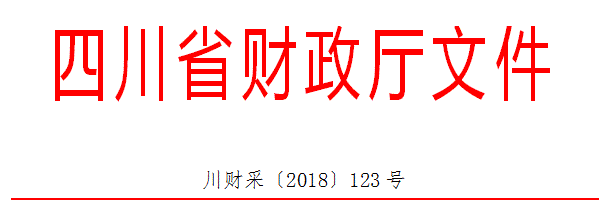 各市(州)、扩权县(市)财政局，各省直机关、事业单位、团体组织，各金融机构，各采购代理机构，各政府采购供应商：为贯彻落实党的十九大精神、国务院“放管服”改革决策部署、省委十一届三次全会“大力推进创新驱动发展战略”精神，助力解决政府采购中标、成交供应商资金不足、融资难、融资贵的困难，促进供应商依法诚信参加政府采购活动，根据《中华人民共和国政府采购法》、《四川省人民政府关于印发进一步规范政府采购监管和执行若干规定的通知》(川府发〔2018〕14号)等有关规定，现就推进四川省政府采购供应商信用融资工作有关事项通知如下。一、融资概念政府采购供应商信用融资(以下简称“政采贷”)，是指银行以政府采购供应商信用审查和政府采购信誉为基础，依托政府采购合同，按优于一般企业的贷款程序和利率，直接向申请贷款的供应商发放无财产抵押贷款的一种融资模式。二、基本原则(一)财政引导，市场运行财政部门推进“政采贷”，银行和供应商按照自愿原则参与。供应商自愿选择是否申请“政采贷”，银行依据其内部审查制度和决策程序决定是否为供应商提供融资，自担风险。(二)建立机制，服务银企财政部门与银行建立“政采贷”工作机制，推动政府采购政策功能和金融资源的有机结合，拓宽银行的融资业务，助力解决政府采购中标、成交供应商资金不足、融资难、融资贵的困难，促进企业健康发展。(三)优质优惠，加强扶持银行按优于同期一般企业的贷款利率，向政府采购供应商提供信用贷款，贷款额度由银行根据政府采购合同的具体情况确定，不要求申请融资的供应商提供财产抵押或第三方担保，不收取融资利息之外的额外费用。三、基本条件(一)银行暨“政采贷”金融产品1、征集。在四川省行政区域内，有意向开展“政采贷”工作的银行，可以于2018年12月21日前，直接向四川省财政厅(政府采购监督管理处)提交书面申请。四川省财政厅可以根据情况每年征集一次有意向开展“政采贷”工作的银行。申请材料应当包括银行基本情况、“政采贷”产品名称、申请贷款条件、申请贷款方式、申请贷款程序、贷款审查流程、贷款额度、发放贷款时间、收款方式及其他优质服务和优惠承诺等。银行提供的“政采贷”产品应当满足“无抵押担保、程序简便、利率优惠、放款及时”的基本条件以及本通知其他相关规定。银行申请材料中应当载明其自愿提供“政采贷”产品，自担风险，不得要求或者变相要求财政部门和采购人为其提供风险担保、承诺。2、公示。四川省财政厅收到银行提交的书面申请后，对满足本通知要求的银行及其“政采贷”产品具体信息，及时在“四川政府采购网”向社会公示。银行申请材料中提供的“政采贷”产品不满足本通知要求的，四川省财政厅将退回申请，并告知理由。(二)供应商政府采购供应商向银行申请“政采贷”，应当满足下列基本条件：1、具有依法承担民事责任的能力；2、具有依法履行政府采购合同的能力；3、参加的政府采购活动未被财政部门依法暂停、责令重新开展或者认定中标、成交无效；4、无《政府采购法》第二十二条第一款第(五)项所称的重大违法记录；5、未被法院、市场监管、税务、银行等部门单位纳入失信名单且在有效期内；6、在一定期限内的(银行可以具体确定)政府采购合同履约过程中或者其他经营活动履约过程中，无不依法履约被有关行政部门行政处罚的或者产生法律纠纷被法院、仲裁机构判决、裁决败诉的；7、其他银行要求的不属于提供财产抵押或第三方担保的条件。四、构建平台四川省财政厅将在“四川政府采购网”统一构建四川省“政采贷”信息化服务平台，推进四川省“政采贷”工作信息化建设。五、财金互动各级财政部门应当按照《四川省政府采购促进中小企业发展的若干规定》(川财采[2016]35号)等有关规定，对金融机构向小微企业提供“政采贷”贷款产生的损失，纳入财政金融互动政策范围给予风险补贴。六、基本流程(一)意向申请有融资需求的供应商可根据“四川政府采购网”公示的银行及其“政采贷”产品，自行选择符合自身情况的“政采贷”银行及其产品，凭中标(成交)通知书向银行提出贷款意向申请。银行应及时按照有关规定完成对供应商的信用审查以及开设账户等相关工作。(二)正式申请供应商与采购人在法定时间依法签订政府采购合同(政府采购合同签订后，应当依法在7个工作日内向同级财政部门备案，2个工作日内在“四川政府采购网”公告)后，可凭政府采购合同向银行提出“政采贷”正式申请。对拟用于“政采贷”的政府采购合同，应在合同中注明贷款银行名称及账号，作为供应商本次采购的唯一收款账号。因发生特殊情况需要在还款前变更收款账号的，供应商应当事前书面告知采购人和放款银行，并获得采购人和放款银行同意。采购人和放款银行同意后，采购人与供应商应当就该条款重新签订政府采购合同或者签订补充协议作为原政府采购合同的一部分，并在签订后依法在7个工作日内向同级财政部门备案，2个工作日内在“四川政府采购网”公告。(三)贷款审查银行按规定对申请“政采贷”的供应商及其提供的政府采购合同等信息进行审查。审查过程中，银行认为有必要的，可以到采购人、采购代理机构或者财政部门对该政府采购合同的书面信息与备案信息进行核实，有关单位应当配合。银行审查通过后，应当按照其在“四川政府采购网”公示的“政采贷”产品服务承诺事项及时放款。(四)信息报送银行完成放款后，应当通过四川省“政采贷”信息化服务平台，填写《四川省“政采贷”信息统计表》(详见附件)，每季度终了5个工作日内，向四川省财政厅(政府采购监督管理处)报送，以便相关部门及时掌握和分析“政采贷”信息，不断推进“政采贷”工作。(五)资金支付政府采购资金支付时，采购人必须将采购资金支付到政府采购合同中注明的贷款银行名称及账号，以保障贷款资金的安全回收。采购人不得将采购资金支付在政府采购合同约定以外的收款账号。政府采购资金支付过程中，银行需要查询采购资金支付进程有关信息的，财政部门和采购人应当支持。七、职责要求(一)各级财政部门应当高度重视“政采贷”工作，提高认识，充分发挥自身职能作用。不断完善政策措施，加强对“政采贷”采购项目的跟踪监督，对于银行向采购人、采购代理机构核实或者获取合法范围内的相关政府采购信息有困难的，可以积极进行协调。财政部门不得为“政采贷”提供任何形式的担保和承诺。(二)银行应当切实转变注重抵押担保的传统信贷理念，积极服务经济社会发展的大局，不断完善“政采贷”产品，优化贷款审查流程，简化贷款审查手续，提供更多优质服务，同时做好风险防控工作。银行对于供应商是否如期还款情况及未如期还款的主要原因等信息，应当及时向财政部门反馈。(三)采购人应当积极支持“政采贷”工作，对于银行、供应商提出的合理需求，应当支持。对于已融资采购项目，供应商履约完成后，要及时开展履约验收工作，及时支付采购资金，不得无故拖延和拒付采购资金。(四)采购代理机构在组织实施政府采购活动中，应当采取有效方式，向供应商宣传“政采贷”政策。银行需要借用采购代理机构的场所直接向供应商介绍其“政采贷”产品的，采购代理机构应当支持。(五)供应商应当依法参加政府采购活动，公平竞争，诚实守信，严格按照政府采购合同履约，严格按照借款合同偿还债务。(六)财政部门、采购人、采购代理机构及其他有关单位和个人不得违规干预供应商选择“政采贷”银行及其产品，也不得违规干预银行向供应商进行贷款。(七)相关单位和个人在开展“政采贷”工作过程中，发现新问题、新情况或者有意见建议的，请及时向四川省财政厅反馈。八、违规处理(一)银行违规处理银行不按照其在“四川政府采购网”公示的“政采贷”产品服务承诺事项办理供应商信用融资贷款申请的，由四川省财政厅进行约谈，责令限期整改；拒不整改或者变相拒不整改的，撤销其在“四川政府采购网”的公示信息，取消其资格，并在1-3年内拒绝接收其再次申请。(二)供应商违规处理供应商以政府采购合同造假或者其他造假方式违规申请信用融资的，或者违反有关规定或者约定，导致无法偿还信用融资贷款的，或者拒绝或无故拖延还款付息的，由有关部门单位依法处理，纳入“不具备《中华人民共和国政府采购法》第二十二条第一款第(二)项规定的具有良好的商业信誉条件”名单，并在“四川政府采购网”公示。(三)其他违规处理采购人无正当理由拖延和拒付采购资金的，或者采购代理机构拒绝支持银行借用场所向供应商介绍其“政采贷”产品的，或者有关单位或个人违规干预供应商选择“政采贷”银行及其产品的，或者有关单位或个人违规干预银行向供应商进行贷款的，由采购项目同级财政部门进行约谈，责令限期整改；拒不整改或者变相拒不整改的，按照有关规定依法处理。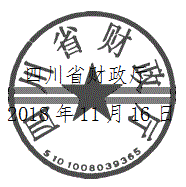 附件四：成都市财政局  中国人民银行成都分行营业管理部关于印发《成都市中小企业政府采购信用融资暂行办法》和《成都市级支持中小企业政府采购信用融资实施方案》的通知(成财采〔2019〕17号)查询链接：http：//cdcz.chengdu.gov.cn/cdsczj/c116726/2019-03/13/content_7d81ae9c2a1e48968c7839a9c5b88ccd.shtml成财采〔2019〕17号成都市财政局  中国人民银行成都分行营业管理部关于印发《成都市中小企业政府采购信用融资暂行办法》和《成都市级支持中小企业政府采购信用融资实施方案》的通知成都天府新区、高新区财政金融局，各区(市)县财政局，市级各部门、单位，各银行业金融机构：为深入贯彻落实中央、省、市关于支持民营经济健康发展有关精神，进一步发挥政府采购在促进中小企业发展中的政策引导作用，有效缓解中小企业融资难、融资贵问题，市财政局、中国人民银行成都分行营业管理部制定了《成都市中小企业政府采购信用融资暂行办法》和《成都市级支持中小企业政府采购信用融资实施方案》(以下简称《暂行办法》和《实施方案》)，现印发给你们，请按要求贯彻执行。一、高度重视、迅速行动政府采购信用融资是缓解中小企业资金短缺压力，优化中小企业发展环境，促进经济发展的重要举措，各相关单位要统一思想，充分认识政府采购信用融资工作的重要意义，结合政府采购工作实际精心组织、周密部署，赓即推进政府采购信用融资工作，支持有融资需求、符合条件的中小微企业实现高效融资。二、明确责任、压茬推进市级各部门、单位即日起严格按照《暂行办法》和《实施方案》相关规定和工作要求，结合职能职责认真抓好贯彻执行。各区(市)县财政部门要根据《暂行办法》，结合本地实际制定具体实施方案，在涵盖市级确定的融资机构基础上明确融资机构名单，并于2019年6月30日前全面推进政府采购信用融资工作。三、优化服务、营造氛围各相关单位要充分发挥市场在资源配置中的决定性作用，强化宣传引导、优化工作机制、加强跟踪问效，积极创造条件主动服务，为融资双方提供优质高效的服务，让政府采购信用融资政策惠及更多中小微企业，并将工作落实的经验做法及时形成信息反馈市财政局，为推动中小微企业高质量发展营造法治化、国际化、便利化的营商环境。附件：1．成都市中小企业政府采购信用融资暂行办法 2．成都市级支持中小企业政府采购信用融资实施方案成都市财政局         中国人民银行成都分行营业管理部2019年2月26日附件1成都市中小企业政府采购信用融资暂行办法第一章  总  则第一条(政策依据)为进一步贯彻落实国务院、四川省、成都市关于支持和促进中小企业发展的政策措施，充分发挥政府采购政策导向作用，有效缓解中小企业融资难、融资贵问题，支持中小企业参与政府采购活动，根据《政府采购法》《四川省政府采购促进中小企业发展的若干规定》(川财采〔2016〕35号)和《四川省财政厅关于推进四川省政府采购供应商信用融资工作的通知》(川财采〔2018〕123号)有关精神，结合我市实际，制定本办法。第二条(适用范围)成都市行政区域内政府采购信用融资适用本办法。第三条(术语定义)本办法所称政府采购信用融资，是指融资机构以信用审查为基础，依据政府采购合同，按相应的优惠政策向申请融资的中小企业(以下简称供应商)提供资金支持的融资模式。本办法所称融资机构，是指在成都市属地注册或设立分支机构，有意向按照本办法开展政府采购信用融资业务，经同级财政部门确定的银行机构。本办法所称中小企业，包括中型、小型及微型企业，其划型标准按照国家相关规定执行。第四条(基本原则)政府采购信用融资工作坚持政府引导、市场主导，自愿选择、自担风险，诚实信用、互惠共赢的原则，切实发挥市场在资源配置中的决定性作用。第二章  融资优惠第五条(融资方式)供应商无需提供财产抵押或第三方担保，凭借政府采购合同向融资机构申请融资，融资机构根据其授信政策为供应商提供信用贷款。第六条(融资额度)融资额度原则上不超过政府采购合同金额。第七条(融资利率)融资机构向供应商提供融资的利率应低于同期一般中小企业的贷款利率。融资利率上浮比例原则上不超过中国人民银行公布的同期贷款基准利率的30%。第八条(融资期限)融资期限原则上与政府采购合同履行期限一致。第九条(融资效率)融资机构应当建立政府采购信用融资绿色通道，配备专业人员定向服务，简化融资审批程序。对申报材料齐全完备的供应商，原则上应在5个工作日内完成审批，对审批通过且具备放款条件的供应商，原则上应在5个工作日内完成放款。第十条(融资业务升级)对履约记录良好、诚信资质高的供应商，融资机构应当在授信额度、融资审查、融资利率等方面给予更大支持，促进供应商依法诚信经营。第十一条(贷款风险补贴)对银行业金融机构向小微企业发放的贷款(无需抵押、质押或担保的贷款)损失，财政部门按最高不超过年度新增损失类贷款额的60%予以风险补贴，具体分担比例由各地根据金融机构小微企业贷款发放总量、损失情况、财力状况等因素综合确定。第三章  融资流程第十二条(融资流程)(一)信息发布。采购人应当在发布的采购公告和采购文件中载明采购项目可提供信用融资的信息。(二)融资申请。有融资需求的供应商自主选择提供政府采购信用融资服务的融资机构及产品，并按要求提供申请资料。(三)融资审查。融资机构对供应商的融资申请进行审查，并向供应商反馈审查及融资额度等情况。(四)账户确认。供应商须在合作融资机构开立结算账户，并与采购人在政府采购合同中或通过签订补充协议的方式约定唯一收款账户，融资机构对唯一收款账户进行确认和锁定。(五)放款。融资机构对政府采购合同及融资相关信息进行确认，并向供应商提供相应的融资产品。(六)贷款归还。采购人按相关规定和合同约定将合同资金支付至约定的唯一收款账户。第四章  职责分工第十三条(财政部门职责)牵头政府采购信用融资工作，做好政策引导和支持协调，为开展政府采购信用融资提供便利。向融资机构提供相关必要信息，推进政府采购中标(成交)信息、合同信息、融资信息和信用信息等信息资源共享。适时调整开展政府采购信用融资业务的融资机构名单。但在政府采购信用融资工作中，财政部门不得提供任何形式的担保和承诺。第十四条(融资机构主管部门职责)引导融资机构依法依规开展政府采购信用融资。推动成都市政府采购监督管理系统与中征应收账款融资服务平台直联，实现政府采购信用融资线上办理，加强与财政部门的信息共享。第十五条(采购人职责)执行并宣传政府采购信用融资政策，在采购公告和采购文件中载明政府采购信用融资政策。在采购代理机构委托协议中明确政府采购信用融资工作相关要求。畅通银企对接渠道，支持供应商开展政府采购信用融资。依法及时公开政府采购合同信息，协助融资机构确认或更改合同支付信息。及时开展履约验收和资金支付工作，不得无故拖延和拒付采购资金。第十六条(融资机构职责)宣传和推广政府采购信用融资政策，开发符合政府采购信用融资政策的产品。在做好授信调查的基础上合理确定授信额度。做好融资业务与政府采购业务的系统对接。制定业务管理规范，做好相关风险防控工作。定期向同级财政部门反馈业务开展情况。第十七条(供应商职责)依法诚信参与政府采购活动，严格遵守国家法律、法规和政府采购合同约定，对投标(响应)文件的真实性和相关承诺承担法律责任。真实、完整、准确地向融资机构提供信用融资审查所需相关资料。遵照融资约定及时还本付息。第五章 监督管理第十八条(采购人监管)采购人不执行政府采购信用融资政策，或不正当干预供应商选择合作融资机构，或无故拖延和拒付采购资金的，财政部门视情节进行约谈、通报直至暂停拨付财政资金。第十九条(融资机构监管)融资机构违反规定开展政府采购信用融资业务，对政府采购造成负面影响的，财政部门视情节取消其参与政府采购信用融资的业务权限。第二十条(供应商监管)供应商弄虚作假或以伪造政府采购合同等方式违规获取政府采购信用融资，或不按约定按时还款付息的，融资机构依法追究相关责任。财政部门将其纳入“不具备《政府采购法》第二十二条第一款第(二)项规定的具有良好的商业信誉条件”名单并予以公示。第二十一条(相关单位及工作人员监管)各相关单位及其工作人员在履行职责中存在滥用职权、玩忽职守、徇私舞弊等违法违纪行为的，依照有关规定处理，涉嫌犯罪的，移送司法机关处理。第六章  附  则第二十二条(解释相关)本办法由市财政局会同中国人民银行成都分行营业管理部负责解释。第二十三条(施行相关)本办法自印发之日起施行。市财政局、市金融办2013年12月9日印发的《关于开展中小企业政府采购信用担保及融资试点工作的通知》(成财采〔2013〕200号)同时废止。附件2成都市级支持中小企业政府采购信用融资实施方案为贯彻落实中央、省、市关于支持民营经济健康发展相关精神和政府采购支持中小企业发展政策，有效缓解中小企业融资难、融资贵问题，支持中小企业参与政府采购活动，促进中小企业发展，根据《成都市中小企业政府采购信用融资暂行办法》(以下简称《暂行办法》)，制定本实施方案(以下简称《实施方案》)。一、目标任务全面贯彻落实国务院、四川省、成都市关于支持中小企业发展精神，充分发挥政府采购扶持中小企业发展的政策功能，持续推进和完善政府采购诚信体系建设，引导融资机构扩大对政府采购中标(成交)中小企业供应商(以下简称供应商)的融资规模，积极营造良好的营商环境，促进中小企业高质量发展。二、适用范围本《实施方案》适用于成都市本级政府采购信用融资工作。三、基本原则 (一)政府引导、市场主导。坚持政采搭台、市场运作，市财政局、中国人民银行成都分行营业管理部牵头组织并指导市级政府采购信用融资工作，但不参与政府采购信用融资具体业务。融资机构和供应商通过市场化运作的方式开展政府采购信用融资工作。(二)自愿选择、自担风险。融资机构自愿选择是否开展政府采购信用融资业务。供应商自主决定是否享受政府采购信用融资政策，并自由选择信用融资合作方。融资机构与供应商自行承担政府采购信用融资的业务风险。(三)诚实信用、互惠共赢。引导供应商树立“诚信创造价值”的理念，通过政府采购信用融资支持供应商依法、诚信经营。利用信息化技术搭建信息互通平台，在诚实信用、互惠互利基础上，促进供应商与融资机构实现良性互动、合作共赢。四、组织实施(一)宣传动员相关部门和单位采取多种方式积极宣传《暂行办法》和《实施方案》，落实财政部门、融资机构主管部门、采购人、融资机构等职责任务，明确各项工作目标任务，确保成都市级政府采购信用融资工作有序推进。(二)融资机构选择1．报名。有意向按照《暂行办法》和《实施方案》开展政府采购信用融资业务的融资机构，由其在蓉最高机构或在蓉最高机构指定的分支机构在市财政局政府采购监督管理处报名。报名需提供以下材料：(1)融资机构基本情况；(2)政府采购信用融资实施方案(包括授信政策、融资产品、贷款利率及其它优惠措施、业务流程及各环节办结时间、联系方式等)；(3)关于遵照《暂行办法》和《实施方案》开展政府采购信用融资业务的承诺；(4)关于政府采购信用融资业务风险及系统对接研发费用自行承担的承诺。2．系统对接。融资机构成功报名后，须按要求完成政府采购信用融资业务与成都市政府采购监督管理系统的技术对接。3．确定融资机构。市财政局将完成系统对接的融资机构确定为我市开展政府采购信用融资业务的融资机构，并在成都市政府采购监督管理系统集中展示，为供应商开展融资提供指引。(三)其他事项成都市级政府采购信用融资工作通过成都市政府采购监督管理系统实行全流程在线管理。成都市政府采购监督管理系统启用前或升级维护期间，市级政府采购信用融资业务按照《暂行办法》相关规定进行离线办理，并在系统正常运行后上传相关信息。五、相关要求(一)加强组织领导。政府采购信用融资是缓解中小企业资金短缺压力，优化中小企业发展环境，促进我市经济发展的重要举措。市级各部门、单位要统一思想，充分认识此项工作的重要意义，认真抓好政策落实，全面、有序、科学推进政府采购信用融资工作。(二)注重协调配合。市财政局、中国人民银行成都分行营业管理部及采购人等有关单位要根据职责任务，及时协调解决工作中遇到的困难和问题，积极创造条件主动服务，帮助有融资需求、符合条件的供应商实现政府采购信用融资，促进中小企业又好又快发展。(三)强化宣传引导。各相关部门、单位要不断优化工作机制，为中小企业供应商提供优质服务。强化宣传引导，不断扩大政府采购信用融资政策的知晓度。加强跟踪问效，让政府采购信用融资惠及更多中小企业，积极营造良好的营商环境。序号条款名称 说明和要求采购预算、报价要求(实质性要求)1.本项目采购预算为人民币750000元。2.本项目投标报价不得超过采购预算，否则将被视为无效投标。项目属性本项目属于货物类采购项目，不对其中涉及的服务的承接商是否享受中小企业扶持政策作出要求。本项目所属行业本项目所属行业为工业。定向采购本项目为专门面向中小微企业采购的项目。是否允许进口产品投标(实质性要求)本项目不允许进口产品投标，根据《中华人民共和国政府采购法》第十条的规定，本项目采购本国货物。采购方式公开招标评标方法综合评分法合同分包(实质性要求)本项目不允许供应商以合同分包形式进行投标。联合体投标(实质性要求)本项目不接受联合体投标。投标有效期(实质性要求)提交投标文件的截止之日起90日。备选投标方案和报价(实质性要求)本项目不接受备选投标方案和多个报价。现场考察、标前答疑会1.采购人、采购代理机构可以视采购项目的具体情况，组织投标人进行现场考察或开标前答疑会，但不得单独或分别组织只有一个投标人参加的现场考察和答疑会。若组织答疑会和现场考察以采购代理机构通知为准。2.投标人考察现场所发生的一切费用由投标人自行承担。投标保证金本项目不收取投标保证金。低于成本价不正当竞争预防措施(实质性要求)1.在评标过程中，评标委员会认为投标人的报价明显低于其他通过符合性审查投标人的报价，有可能影响产品质量或者不能诚信履约的，应当要求其在评标现场合理的时间内提供书面说明，必要时提交相关证明材料；投标人不能证明其报价合理性的，评标委员会应当将其作为无效投标处理。供应商书面说明应当按照国家财务会计制度的规定要求，逐项就供应商提供的货物、工程和服务的主营业务成本(应根据供应商企业类型予以区别)、税金及附加、销售费用、管理费用、财务费用等成本构成事项详细陈述[若投标文件未附财务报告的，则还需提供完整的财务状况报告(含三表一附注)]。2.供应商书面说明应当签字确认或者加盖公章，否则无效。书面说明的签字确认，供应商为法人的，由其法定代表人或者代理人签字确认；供应商为其他组织的，由其主要负责人或者代理人签字确认；供应商为自然人的，由其本人或者代理人签字确认。3.供应商提供书面说明后，评标委员会应当结合采购项目采购需求、专业实际情况、供应商财务状况报告、与其他供应商比较情况等就供应商书面说明进行审查评价。供应商拒绝或者变相拒绝(包括未在规定时间内提供的)提供有效书面说明或者书面说明不能证明其报价合理性的，评标委员会应当将其投标文件作为无效处理。小微企业、监狱企业、残疾人福利性单位扶持政策本项目为专门面向中小企业采购的项目，不再执行价格评审优惠的扶持政策。品牌或者供应商(如涉及)若采购文件涉及品牌或者供应商，其目的是为了准确清楚说明采购项目的技术标准和要求，其意思表示为“参照或相当于”品牌或者供应商，其品牌或供应商具有可替代性。节能产品、环境标志产品、无线局域网产品采购政策1.节能、环保产品政府采购政策：根据《财政部 发展改革委 生态环境部 市场监管总局关于调整优化节能产品、环境标志产品政府采购执行机制的通知》(财库〔2019〕9号)相关要求，依据品目清单和认证证书实施政府优先采购和强制采购。本项目采购的产品属于品目清单范围的，依据国家确定的认证机构出具的、处于有效期之内的节能产品、环境标志产品认证证书，对获得证书的产品实施政府优先采购或强制采购。本项目采购的产品属于品目清单强制采购范围(节能产品政府采购品目清单中带“★”号产品)的，供应商应按上述要求提供产品认证证书复印件并加盖供应商单位公章，否则投标无效(实质性要求)。本项目采购的产品属于品目清单优先采购范围的，按照第七章《综合评分明细表》的规则进行加分。注：对政府采购节能产品、环境标志产品实施品目清单管理。财政部、发展改革委、生态环境部等部门确定实施政府优先采购和强制采购的产品类别，以品目清单的形式发布并适时调整。2.无线局域网产品政府采购政策：本项目采购的产品属于中国政府采购网公布的《无线局域网认证产品政府采购清单》的，按照第七章《综合评分明细表》的规则进行加分。其他强制性规定(实质性要求)国家或行业主管部门对采购产品的技术标准、质量标准和资格资质条件等有强制性规定的，必须符合其要求。如涉及3C认证产品的3C认证证书在投标文件中提供3C证书复印件或强制性认证产品符合性声明函原件。评审情况的公告1.所有供应商投标文件资格性、符合性审查情况、采用综合评分法时的总得分和分项汇总得分情况、《中小企业声明函》(如涉及)、评审结果等将在“四川政府采购网”采购结果公告附件中予以公告。2.根据《中华人民共和国政府采购法实施条例》第四十三条的规定，公告内容应当包括主要中标标的的名称、规格型号、数量、单价、服务要求以及评审专家名单。投标人须将投标文件中涉及商业秘密和知识产权的内容进行标注和说明，若未进行标注和说明的，视为全部内容均可公布，采购人或者采购代理机构对此不承担任何责任。中标通知书领取采购代理机构在中标人确定后2个工作日内，在“四川政府采购网”发布中标公告，采购代理机构将中标通知书快递至中标人。联系人：张婵媛联系电话：028-61375575、62600820、62630990转601或602地址：成都市高新区吉庆三路333号蜀都中心二期一号楼一单元401号招标代理服务费1.招标代理服务费以成本加合理利润为原则，以实际中标金额为计费基数，按照下列收费标准计算出收费基准价格后下浮20%收取。2.代理服务费率标准和代理服务费计算方法注：(1)按本表费率计算的收费为代理服务全过程的收费基准价格。(2)采购代理机构下浮比例为20%。(3)代理服务收费按差额定率累进法计算。例如：某工程代理业务中标金额为6000万元，计算代理服务收费额如下：100万元×1.00%=1万元(500－100)万元×0.70%=2.8万元(1000－500)万元×0.55%=2.75万元(5000－1000)万元×0.35%=14万元(6000－5000)万元×0.20%=2万元最终代理服务=(1+2.8+2.75+14+2)*(1-20%)=18.04(万元)3.收取方式：中标通知发出后二个工作日内由中标供应商一次性支付至采购代理机构。履约保证金(实质性要求)1.本项目履约保证金为中标金额的百分之五，供应商应在中标通知书发出之日起至合同签订前，以支票、汇票、本票或者金融机构出具的保函等非现金形式向采购人交纳规定金额的履约保证金，履行合同约定(含售后服务)完毕后,无质量问题和违约责任情况，供应商凭“验收报告单”、“收到退还履约保证金的收据”、“履约保证金退还申请”到采购人计财处办理，无息退还。采购人收到投标人提交的履约保证金退还申请等资料并经采购人审核后，30个日历日内退还投标人应退部分履约保证金。因采购人原因逾期退还的，还应向投标人支付未退还金额万分之五/天的违约金，违约金最高不得超多未退还金额的百分之二十。2.履约保证金汇入的银行及账号：
    收款账号：成都市技师学院
    开户行：工行成都红光支行
    银行账号：4402054609100031151
3.如中标人未按时足额向采购人交纳履约保证金，采购人有权按照评审报告确定的中标候选人名单顺序，确定下一候选人为中标供应商，或重新开展政府采购活动。4.履约保证金不予退还情形：一是投标人未按合同要求履行的，其履约保证金全部扣除。二是投标人缴纳了履约保证金，但因自身原因被取消中标资格或在中标通知书发出之日起30个日历天(含法定节假日)内投标人不按招标文件确定的事项与采购人签订合同的，其履约保证金不予退还；三是法律法规或合同约定的其他情形。履约保证金不予退还的，将按照有关规定上缴国库。政府采购供应商信用融资1.政府采购供应商信用融资，是指银行以政府采购供应商信用审查和政府采购信誉为基础，依托政府采购合同，按优于一般企业的贷款程序和利率，直接向申请贷款的供应商发放无财产抵押贷款的一种融资模式。2.根据《四川省财政厅关于推进四川省政府采购供应商信用融资工作的通知》(川财采〔2018〕123号)文件要求，有融资需求的供应商可根据四川政府采购网公示的银行及其“政采贷”产品，自行选择符合自身情况的“政采贷”银行及其产品，凭中标通知书向银行提出贷款意向申请。3.“政采贷”政策咨询电话：028-61375575转608。注：相关政策文件详见本招标文件附件内容。政府采购合同公告备案政府采购合同签订之日起2个工作日内，政府采购合同将在“四川政府采购网”公告；政府采购合同签订之日起七个工作日内，政府采购合同将向本采购项目同级财政部门备案。供应商询问1.根据委托代理协议约定，采购人负责对采购文件技术参数部分的询问答复，四川乾新招投标代理有限公司负责采购文件技术参数部分以外的询问答复。2.询问内容不得涉及评审秘密、国家机密和商业秘密等保密内容。3.询问方式：询问人可以采用书面或口头或电子邮件等方式向四川乾新招投标代理有限公司提出；询问必须提供询问人基本信息(包含具体询问内容、询问人名称或姓名、联系人及联系电话、电子邮件)。联系人：王朝钢联系电话：028-61375575、62600820、62630990转636地址：成都市高新区吉庆三路333号蜀都中心二期一号楼一单元401号邮编：6100414.询问提出的范围及主体：①采购文件及采购信息公告环节：依法获取采购文件的潜在供应商可以对采购文件及采购信息公告的内容向四川乾新招投标代理有限公司或采购人提出询问，仅对采购信息公告内容提出询问的，不限制询问主体。②采购过程、采购结果环节：参与采购活动的供应商可以对采购过程、采购结果相关问题向四川乾新招投标代理有限公司提出询问，未参与采购活动的供应商不得对此环节提出询问。③询问提出的时间原则上以政府采购活动中有效质疑的时间计算为准。5.为提高采购效率，降低社会成本，鼓励询问主体对于不损害国家及社会利益或自身合法权益的问题或情形采用询问方式处理解决(包含但不限于文字错误、标点符号、不影响投标文件的编制的情形)。6.为降低时间成本，减少不必要的干扰，四川乾新招投标代理有限公司或采购人可以不接受未按照约定时间提出的询问。供应商质疑1.根据委托代理协议约定，对于采购文件(招标文件技术条款和除政府采购法第二十二条之外的其他资格条件、专业商务要求)的质疑由采购人负责答复；对于采购过程或采购结果由四川乾新招投标代理有限公司负责答复。
2.供应商提出质疑应当坚持依法依规、诚实信用原则；不得超出采购文件、采购过程、采购结果的范围，不得进行虚假、恶意质疑，不得以质疑为手段获取不当得利、实现非法目的。
3.提出质疑函的时限要求：供应商认为采购文件、采购过程、中标使其权益受到损害的，可以在知道或者应知其权益受到损害之日起7个工作日内，以书面形式向采购人、采购代理机构提出质疑。
4.接收质疑函的方式：供应商在法定时间内以书面形式现场、邮寄或快递提交质疑函(①采用邮寄和快递形式提交的质疑函以采购代理机构或采购人亲自书面签收的为准；②收到质疑函后，进行质疑处理时：书面形式现场提交的以书面签收的日期为准，邮寄以寄出的邮戳日期为准，快递以受送达人在签收单上签收之日为准；③温馨提示：供应商提交质疑选择邮寄或快递形式时，请先联系采购人或采购代理机构，选择高效及时的方式。质疑供应商在质疑函签收后5个工作日内未收到质疑答复的，可主动电话询问我公司相关事宜)。 联系人：滕德伟联系部门：质量控制部联系电话：028-61375575、62600820、62630990转656通讯地址：成都市高新区吉庆三路333号蜀都中心二期一号楼一单元401号邮编：610041注：①根据《中华人民共和国政府采购法》等法律法规规定，供应商质疑应当有明确的请求和必要的证明材料，须符合《政府采购质疑和投诉办法》(财政部第94号令)规定，并使用财政部下发《质疑函》范本。明确的请求是指：供应商对采购文件还是对采购过程还是对中标结果提出质疑；想要达到的结果，如中标无效、废标、重新组织采购、赔偿、追究法律责任等；必要的证明材料是指：包含供应商的营业执照、授权委托书(法定代表人质疑时无需提供)、委托代理人身份证明、参加采购项目的证明、权益受到损害的证明材料、证明提出质疑的事实存在的材料等。如因供应商提出的质疑函不符合《政府采购质疑和投诉办法》(财政部令第94号)第十二条的要求，四川乾新招投标代理有限公司或采购人将要求供应商在法定质疑期内进行质疑函补正，未进行补正或在法定质疑期内未进行补正的，其所有不利后果由供应商自行承担。②供应商应当在法定质疑期内一次性提出针对同一采购程序环节的质疑。供应商投诉投诉受理单位：成都市财政局联系电话：028-61882648地址：四川省成都市锦城大道366号邮编：610041 注：供应商投诉应当有明确的请求和必要的证明材料。供应商投诉的事项不得超出已质疑事项的范围，须符合《政府采购质疑和投诉办法》(财政部第94号令)规定，并使用财政部下发《投诉书》范本。服务质量投诉电话联系人：滕德伟联系电话：028-61375575、62600820、62630990转656声明承诺提醒投标人的投标文件中提供的各种声明和承诺应当真实有效，无效声明和承诺、虚假声明和承诺将由投标人自行承担由此带来的一切不利后果，采购代理机构还将报告监管部门追究其法律责任。备注若招标文件中其他内容与投标人须知前附表内容不一致的，以投标人须知前附表为准。项目编号：                                      项目名称：                                      资格、资质性及其他类似效力投标文件/其他投标文件/开标一览表投标人名称：                                  投标日期：                                      投标人名称注册地址邮政编码联系方式联系人电话联系方式传真网址法定代表人姓名技术职称电话电话技术负责人姓名技术职称电话电话成立时间从业人员总人数：从业人员总人数：从业人员总人数：从业人员总人数：从业人员总人数：企业资质等级其中项目经理项目经理营业执照号/统一社会信用代码其中高级职称人员高级职称人员注册资金其中中级职称人员中级职称人员开户银行其中初级职称人员初级职称人员账号其中技工技工经营范围备注序号设备名称品牌及规格型号数量产地履约时间备注1智能制造实训基地虚实一体工作站1套投标报价：         元(大写人民币：                )投标报价：         元(大写人民币：                )投标报价：         元(大写人民币：                )投标报价：         元(大写人民币：                )投标报价：         元(大写人民币：                )投标报价：         元(大写人民币：                )投标报价：         元(大写人民币：                )序号组件名称组件名称品牌规格(型号)产地单价(元)数量单位总价(元)1执行单元工业机器人1台2执行单元工业机器人扩展IO模块1个3执行单元工具快换模块法兰端1个4执行单元平移滑台1个5执行单元PLC控制器1个6执行单元远程IO模块1个7执行单元工作台1个8执行单元配套MCD机电一体化培训课程1套9工具单元轮辐夹爪1个10工具单元轮毂夹爪1个11工具单元轮辋内圈夹爪1个12工具单元轮辋外圈夹爪1个13工具单元吸盘夹爪1个14工具单元端面打磨工具1个15工具单元侧面打磨工具1个16工具单元工具支架1个17工具单元示教器支架1个18工具单元工作台1个19仓储单元立体仓库1个20仓储单元远程IO模块1个21仓储单元轮毂零件6个22仓储单元工作台1个23仓储单元配套MCD机电一体化培训课程1套24加工单元数控机床1台25加工单元25.模拟刀库1个26加工单元数控系统1个27加工单元远程IO模块1个28加工单元工作台1个29打磨单元打磨工位1个30打磨单元旋转工位1个31打磨单元翻转工装1个32打磨单元吹屑工位1个33打磨单元远程IO模块1个34打磨单元工作台1个35检测单元视觉系统1套36检测单元配套光源1台37检测单元工作台1个38检测单元配套MCD机电一体化培训课程1套39分拣单元传送带1个40分拣单元分拣机构3个41分拣单元分拣工位3个42分拣单元远程IO模块1个43分拣单元工作台1个44总控单元PLC控制器2个45总控单元工业数据交换装置1个46总控单元操作面板1个47总控单元显示端1个48总控单元移动终端1个49总控单元电源模块1个50总控单元气源模块1个51总控单元工作台1个52总控单元52.配套MCD机电一体化培训课程1套53配套训练系统离线编程软件1个54配套训练系统自动化编程软件1个55配套训练系统MES编程平台1个56配套工具安装工具1套57配套工具HMI2个58配套工具PLC CPU模块15个59配套工具PLC CPU模块25个60配套工具PLC CPU模块32个61配套工具伺服驱动器4个62配套工具交流伺服电机4个63配套工具伺服电机动力电缆5个64配套工具伺服电机增量式编码器电缆2个65离线编程软件软件节点数10个分项报价合计金额：                   (大写：                   )分项报价合计金额：                   (大写：                   )分项报价合计金额：                   (大写：                   )分项报价合计金额：                   (大写：                   )分项报价合计金额：                   (大写：                   )分项报价合计金额：                   (大写：                   )分项报价合计金额：                   (大写：                   )分项报价合计金额：                   (大写：                   )分项报价合计金额：                   (大写：                   )分项报价合计金额：                   (大写：                   )序号招标文件商务要求投标应答偏离情况序号设备名称招标文件技术参数及配置要求投标产品技术参数偏离情况类别职务(岗位)姓名职称常住地资格证明(附复印件)资格证明(附复印件)资格证明(附复印件)资格证明(附复印件)类别职务(岗位)姓名职称常住地证书名称级别证号专业设备名称数量单位是否是核心产品所属行业备注智能制造实训基地虚实一体工作站1套是工业组件名称技术参数及配置要求执行单元1.★工业机器人(1台)六自由度串联关节桌面型工业机器人：工作范围≥580mm；有效荷重≥3kg，手臂荷重≥0.3kg；手腕设有10路集成信号源，4路集成气源；重复定位精度≤0.01mm；防护等级IP30；轴1旋转，工作范围+165°～-165°，最大速度250°/s；轴2手臂，工作范围+110°～-110°，最大速度250°/s；轴3手臂，工作范围+70°～-90°，最大速度250°/s；轴4手腕，工作范围+160°～-160°，最大速度320°/s；轴5弯曲，工作范围+120°～-120°，最大速度320°/s；轴6翻转，工作范围+400°～-400°，最大速度420°/s；1kg拾料节拍，25mm×300mm×25mm区域为0.58s，TCP最大速度6.2m/s，TCP最大加速度28m/s，加速时间0～1m/s为0.07s；电源电压为200V～600V，50/60Hz，功耗0.25kW；本体重量≥25kg；具有手动/自动模式切换旋钮、电机开启按钮及示教器接线接口。执行单元2.▲工业机器人扩展IO模块(1个)(提供投标产品设备制造商公开发布的彩页印刷资料)支持DeviceNet总线通讯；支持适配IO模块数量≥32个；传输距离≥5000米，总线速率≥500kbps；附带数字量输入模块2个，单模块8通道，输入信号类型PNP，输入电流典型值3mA，隔离耐压500V，隔离方式光耦隔离；附带数字量输出模块4个，单模块8通道，输出信号类型源型，驱动能力500mA/通道，隔离耐压500V，隔离方式光耦隔离；附带模拟量输出模块1个，单模块4通道，输出电压0V～10V，负载能力≥5kΩ，负载类型为阻性负载、容性负载，分辨率12位；具有远程IO适配器的网络通信接口。执行单元3.工具快换模块法兰端(1个)针对多关节机器人设计，使气管、信号确认线一次性自动装卸；材质：铝，安装位置为机器手侧；自重≥125g，可搬重量≥3kg；锁紧力≥123N，张开力≥63N；支持9路电信号(2A，DC 24V)、6路气路连接。执行单元4.平移滑台(1个)有效工作行程≥700mm，有效负载重量≥50kg，额定运行速度≥15mm/s；驱动方式为伺服电机经减速机减速后，通过同步带带动滚珠丝杠实现旋转运动变换到直线运动，由滚珠导轨导向滑动；伺服电机额定输出400W，额定转矩1.3Nm，额定转速3000r/min，增量式17bit编码器，配套伺服放大器，输出额定电压三相AC170V/额定电流2.8A，电源输入电压三相或单相AC200V～240V/额定电流2.6A，控制方式为正弦波PWM控制/电流控制方式，配套减速机，减速比1:5；滚珠丝杠直径≥25mm，导程≥5mm，全长≥990mm，配套自润滑螺母；滚珠导轨共2个，宽度≥20mm，全长≥1240mm，每个导轨配套2个滑块；直线导轨安装有防护罩，保护导轨和丝杠等零件，配有拖链系统，外侧安装有长度标尺。执行单元5.PLC控制器(1个)工作存储器≥75KB，装载存储器≥1MB，保持性存储器≥10KB；本体集成I/O，数字量8点输入/6点输出，模拟量2路输入；过程映像大小为1024字节输入(I)和1024字节输出(Q)；位存储器为4096字节(M)；具备1个以太网通信端口，支持PROFINET通信；实数数学运算执行速度≥2.3μs/指令，布尔运算执行速度≥0.08μs/指令；扩展IO模块，数字量输入模块1个，输入点数≥16位，类型为源型/漏型，额定电压24V DC(4mA)；具有有PLC的网络通信接口。执行单元6.远程IO模块(1个)支持ProfiNet总线通讯；支持适配IO模块数量≥32个；传输距离≥100米，总线速率≥100Mbps；附带数字量输入模块≥4个，单模块≥8通道，输入信号类型PNP，输入电流典型值3mA，隔离耐压500V，隔离方式光耦隔离；附带数字量输出模块2个，单模块8通道，输出信号类型源型，驱动能力500mA/通道，隔离耐压500V，隔离方式光耦隔离；附带模拟量输入模块1个，单模块4通道，输入电压0V～10V，输入滤波可配置(1ms～10ms)，输入阻抗≥500kΩ，分辨率12位；具有远程IO适配器的网络通信接口。执行单元7.工作台(1个)铝合金型材结构，工作台式设计，台面可安装功能模块，底部柜体内可安装电气设备；台面长≥1360mm×宽≥680mm×厚≥20mm；底部柜体长≥1280mm×宽≥600mm×高≥700mm；底部柜体四角安装有脚轮，轮片直径≥50mm，轮片宽度25mm，可调高度≥10mm；工作台面合理布置有线槽，方便控制信号线和气路布线，且电、气分开；底部柜体上端和下端四周安装有线槽，可方便电源线、气管和通信线布线；底部柜体门板为快捷可拆卸设计，每个门板完全相同可互换安装。执行单元8.▲配套MCD机电一体化培训课程(即基本机电对象、运动副和耦合副培训课程课件1套，课件内容不少于9页)课程内容至少包含：8.1基本机电对象第一节 刚体、碰撞体及传送带；第二节 对象源、碰撞传感器与对象收集器；第三节 对象变换器、发送器与碰撞材料；第四节 基础机电对象综合学习。8.2运动副和耦合副第一节 铰链副、滑动副与固定副；第二节 柱面副，螺旋副与球副；第三节 约束，齿轮齿条与凸轮相关；第四节 运动曲线与电子凸轮。注：至少提供以上培训课程内容PPT的截图，不提供或与课程包含的内容不符合视为负偏离。工具单元9.轮辐夹爪(1个)三指夹爪，气动驱动，自动定心，可针对零件轮辐位置稳定夹持；具有工具快换模块工具端，与工具快换法兰端配套，自重≥45g，安装后厚度≥38mm。工具单元10.轮毂夹爪(1个)三指夹爪，气动驱动，自动定心，可针对零件轮毂位置稳定夹持；具有工具快换模块工具端，与工具快换法兰端配套，自重≥45g，安装后厚度≥38mm。工具单元11.轮辋内圈夹爪(1个)三指夹爪，气动驱动，自动定心，可针对零件轮辋内圈位置稳定夹持；具有工具快换模块工具端，与工具快换法兰端配套，自重≥45g，安装后厚度≥38mm。工具单元12.轮辋外圈夹爪(1个)两指夹爪，气动驱动，自动定心，可针对零件轮辋外圈位置稳定夹持；具有工具快换模块工具端，与工具快换法兰端配套，自重≥45g，安装后厚度≥38mm。工具单元13.吸盘夹爪(1个)五位吸盘工具，可对零件轮辐的正面、反面表面稳定拾取；具有工具快换模块工具端，与工具快换法兰端配套，自重≥45g，安装后厚度≥38mm。工具单元14.端面打磨工具(1个)电动打磨工具，配有端面打磨头，可对零件表面进行打磨加工；具有工具快换模块工具端，与工具快换法兰端配套，自重≥45g，安装后厚度≥38mm。工具单元15.侧面打磨工具(1个)电动打磨工具，配有侧面打磨头，可对零件表面进行打磨加工；具有工具快换模块工具端，与工具快换法兰端配套，自重≥45g，安装后厚度≥38mm。工具单元16.工具支架(1个)铝合金结构：具有7个工具摆放位置，位置标号清晰标示；所有工具的定位方式相同，可互换位置，不影响正常使用。工具单元17.示教器支架(1个)与工业机器人示教器配套；配套线缆悬挂支架。工具单元18.工作台(1个)铝合金型材结构，工作台式设计，台面可安装功能模块，底部柜体内可安装电气设备；台面长≥680mm×宽≥680mm×厚≥20mm；底部柜体长≥600mm×宽≥600mm×高≥700mm；底部柜体四角安装有脚轮，轮片直径≥50mm，轮片宽度≥25mm，可调高度≥10mm；工作台面布置有线槽，控制信号线和气路布线，且电、气分开；底部柜体上端和下端四周安装有线槽，可方便电源线、气管和通信线布线；底部柜体门板为快捷可拆卸设计，每个门板完全相同可互换安装。仓储单元19.立体仓库(1个)双层共6仓位，采用铝型材作为结构支撑；每个仓位可存储1个轮毂零件；仓位托盘可由气动推杆驱动推出缩回；仓位托盘底部设置有传感器可检测当前仓位是否存有零件；每个仓位具有红绿指示灯表明当前仓位仓储状态，并有明确标识仓位编号。仓储单元20.远程IO模块(1个)支持ProfiNet总线通讯；支持适配IO模块数量≥32个；传输距离≥100米(站站距离)，总线速率≥100Mbps；附带数字量输入模块2个，单模块8通道，输入信号类型PNP，输入电流典型值3mA，隔离耐压500V，隔离方式光耦隔离；附带数字量输出模块3个，单模块8通道，输出信号类型源型，驱动能力500mA/通道，隔离耐压500V，隔离方式光耦隔离；在工作台台面上布置有远程IO适配器的网络通信接口。仓储单元21.轮毂零件(6个)铝合金材质，五幅轮毂缩比零件；轮辋直径≥102mm，最大外圈直径≥114mm，轮辋内圈直径≥88mm，轮毂直径≥28mm，整体厚度≥45mm，轮辐厚度≥16mm；具有可更换的数控加工耗材安装板，直径37mm，厚度8mm，塑料材质；零件正面、反面均具有定位槽、视觉检测区域、打磨加工区域和二维码标签位置。仓储单元22.工作台(1个)铝合金型材结构，工作台式设计，台面可安装功能模块，底部柜体内可安装电气设备；台面长≥680mm，宽≥680mm，厚≥20mm；底部柜体长≥600mm，宽≥600mm，高≥700mm；底部柜体四角安装有脚轮，轮片直径≥50mm，轮片宽度≥25mm，可调高度≥10mm；工作台面布置有线槽，方便控制信号线和气路布线，且电、气分开；底部柜体上端和下端四周安装有线槽，可方便电源线、气管和通信线布线；底部柜体门板为快捷可拆卸设计，每个门板完全相同可互换安装。仓储单元23.▲配套MCD机电一体化培训课程(仿真序列与运动仿真培训课程课件1套，课件内容不少于7页)课程内容至少包含：第一节  速度控制、位置控制与力控制；第二节  传感器：距离、位置与倾角；第三节  仿真序列；第四节  电机荷载曲线生成与电机选型。注：至少提供以上培训课程内容PPT的截图，不提供或与课程包含的内容不符合视为负偏离。加工单元24.数控机床(1台)三轴立式铣床结构，加工台面不动，主轴可实现X\Y\Z三轴加工运动；主轴为风冷电主轴，转速24000r/min，额定功率0.8kW，轴端连接为ER11，可夹持3mm直径刀柄的刀具；X轴有效行程240mm，最大运行速度30mm/s，3Nm高性能伺服电机驱动，通过同步带带动滚珠丝杠实现旋转运动变换到直线运动，由滚珠导轨导向滑动；Y轴有效行程≥250mm，最大运行速度30mm/s，3Nm高性能伺服电机驱动，通过同步带带动滚珠丝杠实现旋转运动变换到直线运动，由滚珠导轨导向滑动；Z轴有效行程≥180mm，最大运行速度30mm/s，3Nm高性能伺服电机驱动，带抱闸，通过同步带带动滚珠丝杠实现旋转运动变换到直线运动，由滚珠导轨导向滑动；夹具采用气动驱动夹紧，缸径32mm，夹具可有气动驱动前后两端定位，方便上下料；数控机床配有安全护栏，铝合金框架透明隔断，正面、背面均配有安全门，由气动驱动实现开启关闭。加工单元25.模拟刀库(1个)模拟刀库采用虚拟化设计，由显示屏显示当前使用刀具信息和刀库工作状态；显示，64K色，分辨率≥800×480，背光平均无故障时间不少于20000小时，可用内存10MB，支持ProfiNet通讯；侧面配装有数控机床工作指示灯，可指示当前工作状态。加工单元26.数控系统(1套)数控系统性能为PPU24X；10.4寸显示；PLC控制基于S7-200；最大加工通道/方式组数为1，CNC用户内存5MB；具备铣削工艺；进给轴具备加加速度平滑控制、前馈控制、驱动系统动态伺服控制功能；插补轴数最大4轴，支持直线插补、圆弧插补、螺旋插补、样条插补、精优曲面功能、程序段预读功能、压缩器功能；具备刀具管理功能，刀具数最大256，刀刃数最512，支持刀具质量、刀具寿命检测功能，带替换刀具管理功能；具备OPC UA通讯接口，可将数控系统中的运行数据传输到MES软件中；提供手轮对各轴手动操作。加工单元27.远程IO模块(1个)支持ProfiNet总线通讯；支持适配IO模块数量≥32个；传输距离≥100米(站站距离)，总线速率≥100Mbps；附带数字量输入模块1个，单模块8通道，输入信号类型PNP，输入电流典型值3mA，隔离耐压500V，隔离方式光耦隔离；附带数字量输出模块1个，单模块8通道，输出信号类型源型，驱动能力500mA/通道，隔离耐压500V，隔离方式光耦隔离；在工作台台面上布置有远程IO适配器的网络通信接口。加工单元28.工作台(1个)铝合金型材结构，工作台式设计，台面可安装功能模块，底部柜体内可安装电气设备；台面长≥1360mm×宽≥680mm×厚≥20mm；底部柜体长≥1280mm×宽≥600mm×高≥700mm；底部柜体四角安装有脚轮，轮片直径≥50mm，轮片宽度≥25mm，可调高度≥10mm；工作台面合理布置有线槽，方便控制信号线和气路布线，且电、气分开；底部柜体上端和下端四周安装有线槽，可方便电源线、气管和通信线布线；底部柜体门板为快捷可拆卸设计，每个门板完全相同可互换安装。打磨单元29.打磨工位(1个)铝合金框架结构，可稳定支撑零件加工；四爪夹具由气动驱动，可对零件轮毂位置进行稳定夹持，自动对心定位；底部配有传感器可检测当前工位是否存有零件。打磨单元30.旋转工位(1个)铝合金框架结构，可稳定支撑零件加工；四爪夹具由气动驱动，可对零件轮辋内圈进行稳定夹持，自动对心定位；底部配有传感器可检测当前工位是否存有零件；旋转气缸可带动旋转工位整体180°旋转，实现零件沿轴线旋转。打磨单元31.翻转工装(1个)双指夹具对零件轮辋外圈稳定夹持，自动对心定位，翻转过程无位移；旋转气缸可驱动双指夹具实现所夹持的零件在打磨工位和旋转工位间翻转；升降气缸可实现翻转后的零件在小距离内垂直放入取出工位，确保定位准确。打磨单元32.吹屑工位(1个)不锈钢材质，外形尺寸≥150mm×150mm×100mm；顶部开口直径130mm；两侧布置了吹气口，可将打磨后粘附在零件表面上的碎屑清除。打磨单元33.远程IO模块(1个)支持ProfiNet总线通讯；支持适配IO模块数量≥32个；传输距离≥100米(站站距离)，总线速率≥100Mbps；附带数字量输入模块2个，单模块8通道，输入信号类型PNP，输入电流典型值3mA，隔离耐压500V，隔离方式光耦隔离；附带数字量输出模块2个，单模块8通道，输出信号类型源型，驱动能力500mA/通道，隔离耐压500V，隔离方式光耦隔离；在工作台台面上布置有远程IO适配器的网络通信接口。打磨单元34.工作台(1个)铝合金型材结构，工作台式设计，台面可安装功能模块，底部柜体内可安装电气设备；台面长≥680mm×宽≥680mm×厚≥20mm；底部柜体长≥600mm×宽≥600mm×高≥700mm；底部柜体四角安装有脚轮，轮片直径≥50mm，轮片宽度≥25mm，可调高度10mm；工作台面合理布置有线槽，方便控制信号线和气路布线，且电、气分开；底部柜体上端和下端四周安装有线槽，可方便电源线、气管和通信线布线；底部柜体门板为快捷可拆卸设计，每个门板完全相同可互换安装。检测单元35.▲视觉系统(1套)(提供投标产品设备制造商公开发布的彩页印刷资料)采用30W像素CCD相机，彩色，有效像素≥640×480，像素尺寸7.4μm×7.4μm，电子快门；控制器为箱型，可并列处理；动作模式包括标准模式、倍速多通道输入、不间断调整；支持128场景数；利用流程编辑功能制作处理流程；支持Ethernet通信，采用无协议(TCP/UDP)；在工作台台面上布置有网络通信接口。检测单元36.配套光源(1台)配套漫反射环形光源，白色，明亮度可调节；光源配有保护支架，可有效防止零件掉落损坏光源；配套视觉系统显示器和操作用鼠标。检测单元37.工作台(1个)铝合金型材结构，工作台式设计，台面可安装功能模块，底部柜体内可安装电气设备；台面长≥680mm，宽≥680mm，厚≥20mm；底部柜体长≥600mm，宽≥600mm，高≥700mm；底部柜体四角安装有脚轮，轮片直径≥50mm，轮片宽度≥25mm，可调高度≥10mm；工作台面合理布置有线槽，方便控制信号线和气路布线，且电、气分开；底部柜体上端和下端四周安装有线槽，可方便电源线、气管和通信线布线；底部柜体门板为快捷可拆卸设计，每个门板完全相同可互换安装。检测单元38.▲配套MCD机电一体化培训课程(PLC虚拟调试培训课程课件1套，课件内容不少于10页)课程内容至少包含：第一节 信号与信号适配器；第二节 外部信号配置；第三节 软件在环虚拟调试；第四节 硬件在环虚拟调试。注：至少提供以上培训课程内容PPT的截图，不提供或与课程包含的内容不符合视为负偏离。分拣单元39.传送带(1个)宽度≥125mm，有效长度≥1250mm；调速电机驱动，功率120W，单相220V供电，配套1:18减速比减速器，采用变频器驱动，使用电机容量0.4kW，输出额定容量1.0kVA/额定电流2.5A，电源额定输入电压单相200V～240V/额定容量1.5kVA；传送带起始端配有传感器，可检测当前位置是否有零件。分拣单元40.分拣机构(3个)分拣机构配有传感器，可检测当前分拣机构前是否有零件；利用垂直气缸可实现阻挡片升降，将零件拦截在指定分拣机构前；利用推动气缸可实现将零件推入指定分拣工位。分拣单元41.分拣工位(3个)分拣工位末端配有传感器，可检测当前分拣工位是否存有零件；分拣工位末端为V型顶块，可配合顶紧气缸对零件精确定位；每个分拣工位均有明确标号。分拣单元42.远程IO模块(1个)支持ProfiNet总线通讯；支持适配IO模块数量≥32个；传输距离≥100米(站站距离)，总线速率≥100Mbps；附带数字量输入模块3个，单模块8通道，输入信号类型PNP，输入电流典型值3mA，隔离耐压500V，隔离方式光耦隔离；附带数字量输出模块2个，单模块8通道，输出信号类型源型，驱动能力500mA/通道，隔离耐压500V，隔离方式光耦隔离；在工作台台面上布置有远程IO适配器的网络通信接口。分拣单元43.工作台(1个)铝合金型材结构，工作台式设计，台面可安装功能模块，底部柜体内可安装电气设备；台面长≥1360mm，宽≥680mm，厚≥20mm；底部柜体长≥1280mm，宽≥600mm，高≥700mm；底部柜体四角安装有脚轮，轮片直径≥50mm，轮片宽度≥25mm，可调高度≥10mm；工作台面合理布置有线槽，方便控制信号线和气路布线，且电、气分开；底部柜体上端和下端四周安装有线槽，可方便电源线、气管和通信线布线；底部柜体门板为快捷可拆卸设计，每个门板完全相同可互换安装。总控单元44.▲PLC控制器(2个)(提供投标产品设备制造商公开发布的彩页印刷资料)工作存储器75KB，装载存储器1MB，保持性存储器10KB；本体集成I/O，数字量8点输入/6点输出，模拟量2路输入；过程映像大小为1024字节输入(I)和1024字节输出(Q)；位存储器为4096字节(M)；具备1个以太网通信端口，支持PROFINET通信；实数数学运算执行速度2.3μs/指令，布尔运算执行速度0.08μs/指令。总控单元45.工业数据交换装置(1个)支持网络标准IEEE802.3、IEEE802.3u、IEEE802.3x；8个10/100/1000Mbps自适应RJ45端口；全钢材壳体，强劲散热性能保证机器稳定运行总控单元46.操作面板(1个)提供1个总电源输入开关，控制输入电源的开启关闭；1个电源模块急停按钮，切断总控单元电源模块向其他单元模块的供电；4个自定义功能按钮，1个自复位绿色灯按钮，1个自复位红色灯按钮，1个自保持绿色灯按钮，1个自保持红色灯按钮.总控单元47.显示端(1个)屏幕≥24寸；屏幕分辨率高清≥1366×768；屏幕比例16:9；视频接口HDMI1.4。总控单元48.移动终端(1个)尺寸≥8寸；支持WiFi和蓝牙连接。总控单元49.电源模块(1个)输入电源为三相五线制，AC 380V，50Hz，15kW，重载连接器插头，接线安全防触电；执行单元输出电源为单相三线制，AC 220V，50Hz，7kW，重载连接器插头，接线安全防触电，配空气开关和指示灯；仓储单元输出电源为单相三线制，AC 220V，50Hz，2kW，重载连接器插头，接线安全防触电，配空气开关和指示灯；加工单元输出电源为三相五线制，AC 380V，50Hz，12kW，重载连接器插头，接线安全防触电，配空气开关和指示灯；打磨单元输出电源为单相三线制，AC 220V，50Hz，2kW，重载连接器插头，接线安全防触电，配空气开关和指示灯；检测单元输出电源为单相三线制，AC 220V，50Hz，2kW，重载连接器插头，接线安全防触电，配空气开关和指示灯；分拣单元输出电源为单相三线制，AC 220V，50Hz，2kW，重载连接器插头，接线安全防触电，配空气开关和指示灯。总控单元50.气源模块(1个)气泵功率≥600W，排气量118L/min，最大压力8bar，储气罐24L；提供8路气路供气接口，可用于其他单元独立提供压缩空气，每路空气接口可单独开启关闭。总控单元51.工作台(1个)铝合金型材结构，工作台式设计，台面可安装功能模块，底部柜体内可安装电气设备；台面长≥1360mm×宽≥680mm×厚≥20mm；底部柜体长≥1280mm×宽≥600mm×高≥700mm；底部柜体四角安装有脚轮，轮片直径50mm，轮片宽度25mm，可调高度10mm；工作台面合理布置有线槽，方便控制信号线和气路布线，且电、气分开；底部柜体上端和下端四周安装有线槽，可方便电源线、气管和通信线布线；底部柜体门板为快捷可拆卸设计，每个门板完全相同可互换安装。总控单元52.▲配套MCD机电一体化培训课程(系统工程与定制行为培训课程课件1套，课件内容不少于10页)课程内容至少包含：第一节  需求、功能与逻辑；第二节  运动时参数与运动表达式；第三节  代理对象、标记表单、标记表；第四节  读写设备与显示更改器。注：至少提供以上培训课程内容PPT的截图，不提供或与课程包含的内容不符合视为负偏离。配套训练系统53.离线编程软件(1个)正版软件，中文界面，可提供持续的中文技术支持服务，软件可使用所有功能模块，界面无“试用版”字样，需提供截图证明；具备轨迹优化功能，通过图形化方式展示机器人工作的最优区域，并通过调整曲线让机器人处于工作最优区内，解决不可达、轴超限和奇异点的问题；支持轨迹编辑功能，以图形化方式通过拖动参数曲线来编辑一条轨迹中指定个数的点，达到整条轨迹光滑过渡的效果；具备以时间轴为展示方式之一的仿真管理面板。以时间轴的方式同时展示多个机器人和运动机构的运动时序，体现相互等待关系和每条轨迹运行的起止时间、运行进度等；具备专业的后置代码编辑器。后置代码编辑器可以显示代码的行号，数字、注释和指令等关键字以不同颜色显示；函数在编辑过程中有参数提示；函数和注释可折叠隐藏。配套训练系统54.自动化编程软件(1个)正版软件，中文界面，可提供持续的中文技术支持服务，软件可使用所有功能模块，授权无时间限制；与总控单元的PLC控制器同品牌，用于对PLC及其IO模块进行组态配置和编程编译；面向任务和用户的系统；所有的程序编辑器都具有统一的外观，优化后的工作区域画面布局工位灵活便捷；网络与设备图形化的组合方式。配套训练系统55.MES编程平台(1个)正版软件，中文界面，可提供持续的中文技术支持服务，软件可使用所有功能模块，授权无时间限制；与总控单元的PLC控制器同品牌，用于对HMI人机界面进行组态配置和编程编译；通用的应用程序，适合所有工业领域的解决方案；内置所有操作和管理功能，可简单、有效地进行组态；可基于Web持续延展，采用开放性标准，集成简便；支持工业以太网通讯，方便大数据实时传输；基于最新软件技术的创新组态界面、适用于用户定义对象和面板的全面库设计，实现图形化组态和批量数据处理的智能工具。配套工具56.安装工具要求工具盒1个，内六角扳手1套，螺丝刀1把，斜口钳1把，气管剪1个，万用表1个，刀具2把，端面打磨头20个，侧面打磨头5个，单元间固定连接板15个，单元间供电连接线五线制2根，单元间供电连接线三线制5根，单元间通信连接线5m长6根，单元间通信连接线1m长3根。配套工具57.HMI(2个)尺寸：≥7寸、工业以太网接口≥1个；触摸屏配方≥300个，带归档；支持矢量图、棒图、曲线图；与PLC同品牌，能够与可编程控制器(CPU单元)在同一软件平台组态。配套工具58.PLC CPU模块1(5个)PLC具备模块化结构，可自主扩展信号模块和通讯模块；可扩展信号模块不低于8个，可扩展通讯模块不低于3个；IO接口形式为AC/DC/RLY，PLC本体至少包含14个数字输入点和10个数字输出点，以及2路模拟量输入、2路模拟量输出模块；PLC需支持浮点运算，布尔运算执行时间不高于0.08μs/指令；具备不低于6路的高速输入口，具备不低于4路的高速输出口；支持PWM输出，PWM输出不低于4路；支持运动控制指令，支持的轴数不低于4轴；具备标准工业以太网RJ45接口，支持不少于一种的工业总线通讯协议，如PROFINET，Modbus TCP，DeviceNet等。具备Web服务器功能，具有OPC通讯功能；工作存储器不低于100KB，可用专用SD卡扩展；编程语言至少支持梯形图、功能块图、指令表语言；电源：AC 120V-230V。配套工具59.PLC CPU模块2(5个)具备模块化结构，可扩展最多8个信号模块和3个通信模块，CPU主模块支持Profinet等现场总线通信协议；14点输入/10 点输出；2路模拟量输入；IO接口形式为DC/DC/DC。扩展模块水平插接；CPU支持浮点运算,布尔运算执行时间0.08µs/指令,用户储存器不低于4MB；高速脉冲输入不低于6路，其中不少于3路高速脉冲输入最大频率不低于90kHz；其中不少于3路高速脉冲输入最大频率不低于25kHz；高速脉冲输出不低于4路，这4路高速脉冲输出最大频率不低于90kHz；支持PWM输出，PWM输出不低于4路，这4路PWM输出最大频率不低于90kHz；支持运动控制指令，支持的轴数不少于4轴；工业以太网接口1个，支持Profinet等现场总线通信协议；具有Web服务器功能；具有OPC功能；IP防护等级：不低于IP20；PLC要能够与变频器、伺服控制器直接进行通信。配套工具60.PLC CPU模块3(2个)PLC具备模块化结构，可自主扩展信号模块和通讯模块。可扩展信号模块不低于8个，可扩展通讯模块不低于3个。IO接口形式为DC/DC/DC，PLC本体至少包含14个数字输入点和10个数字输出点，以及2路模拟量输入、2路模拟量输出模块。PLC需支持浮点运算，布尔运算执行时间不高于0.08μs/指令。具备不低于6路的高速输入口，具备不低于4路的高速输出口。支持PWM输出，PWM输出不低于4路。支持运动控制指令，支持的轴数不低于4轴。具备标准工业以太网RJ45接口，支持不少于一种的工业总线通讯协议，如PROFINET，Modbus TCP，DeviceNet等。具备Web服务器功能，具有OPC通讯功能。工作存储器不低于100KB，可用专用SD卡扩展。编程语言至少支持梯形图、功能块图、指令表语言。配套工具61.伺服驱动器(4个)伺服驱动器输入电压：220V-240V 1AC，额定功率：不低于0.4kW；可实现以下控制模式：外部脉冲位置控制、内部设定值位置控制、速度控制、扭矩控制、复合控制和JOG控制；外部脉冲位置控制最大输入脉冲频率：不低于1MHz(5V高速差分信号)；不低于200kHz(24V单端信号)；具备RS485接口，可通过PLC的脉冲/方向接口(PTI)控制变频器；具备标准迷你USB接口，用于连接PC进行参数调试；具备20位的绝对值编码器接口或具备更高精度的编码器接口；编码器接口可以连接绝对值编码器也可以连接增量编码器。定位精度：绝对编码器(20位分辨率)。最高工作温度不低于45℃，过载能力：不低于2.5倍；具有安全扭矩停止(STO)功能；具备自动抑制机械谐振频率功能；内置基本型操作面板；伺服驱动器与CPU单元同品牌。配套工具62.交流伺服电机(4个)与伺服驱动器同品牌；电机轴高不低于30mm，长度不大于135mm；额定电压220V 1AC；额定功率不低于0.1kw；额定转速不低于3000rpm；自带编码器，TTL 2500 ppr；额定转矩不低于0.64N·m；伺服电机工作最高温度不低于40℃；永磁同步伺服电机与伺服驱动器配套。配套工具63.伺服电机动力电缆(5个)预制配套功率电缆，与伺服控制器和伺服电机配套使用；电缆长度不低于3米，铜芯线缆组成。配套工具64.伺服电机增量式编码器电缆(5个)预制配套编码器信号传输电缆，用于伺服控制器和伺服电机配套使用；电缆长度不低于3米，铜芯线缆组成。工业机器人离线编程软件软件节点数(10个)65.▲正版软件，中文界面，可提供持续的中文技术支持服务，软件可使用所有功能模块，需不存在任何知识产权纠纷，软件与执行单元、工具单元、仓储单元、加工单元、打磨单元、检测单元、分拣单元、总控单元配套使用(投标人提供基于执行单元、工具单元、仓储单元、加工单元、打磨单元、检测单元、分拣单元、总控单元这八大单元建模开发的三维模型截图)；66.可实现多个品牌、多个型号的工业机器人进行模型导入、轨迹规划、运动仿真和控制代码输出，实现离线编程(提供软件功能截图)；67.轨迹生成基于CAD数据，简化轨迹生成过程，提高精度，可利用实体模型、曲面或曲线直接生成运动轨迹；68.▲支持多轴机器人的运动、仿真，如4轴、6轴、8轴、10轴等(提供软件功能截图)；69.支持变位夹具设定多种抓取姿态。如可以将一个变位夹具定义成直、弯两种状态。70.生成的轨迹可进行分组管理。分组后，可对轨迹组进行注释、删除等，实现对相似轨迹的统一操作(提供软件功能截图)；71.▲可实现将编程结果仿真运行并输出3D仿真，上传云端自动生成二维码及链接，可用手机扫描二维码后缩放、平移查看该动画。或复制链接后，通过浏览器直接播放，并可以自由切换观看视角和放大缩小(提供软件功能截图)；72.提供自定义后置通用指令库。自定义机器人时，可用业界流行的拖拽方式定义后置格式；可根据机器人品牌选择相应的后置代码模板，定义生成代码并实时预显；包含节拍统计分析功能。可统计机器人运行的全程时间、节拍、运动的平均速度、总距离、总轨迹点数等信息，方便用户评估机器人工作效率；支持机器人三维仿真和后置代码分屏同步调试运行，可实时监控仿真效果。并可显示编程代码的行号，数字、注释、指令等；具备轨迹优化功能，通过图形化方式展示机器人工作的最优区域，并通过调整曲线让机器人处于工作最优区内，解决不可达、轴超限和奇异点的问题；支持轨迹编辑功能，以图形化方式通过拖动参数曲线，来编辑一条轨迹中指定个数的点，达到让整条轨迹光滑过渡的效果(提供软件功能截图)；73.具备以时间轴为展示方式之一的仿真管理面板。以时间轴的方式同时展示多个机器人和运动机构的运动时序，体现相互等待关系和每条轨迹运行的起止时间、运行进度等；在程序设计、仿真过程两种模式中，可通过按F11等快捷键全屏突出显示设计环境的绘图区内的模型；多显示器情况下，可实现软件和绘图区分屏显示。支持机器人在线查找。可以直接从云端机器人库中选择机器人进行离线编程，选择过程中支持搜索、筛选和排序，并推荐相似参数的机器人供用户选择；具备专业的后置代码编辑器。后置代码编辑器可以显示代码的行号，数字、注释和指令等关键字以不同颜色显示；函数在编辑过程中有参数提示；函数和注释可折叠隐藏；具有贴图功能，可通过贴图代替或简化离线编程软件虚拟场景中复杂的模型搭建；软件集成多类型、多行业在线工作站；可实现软件问题交流在线化；作品分享展示在线化；软件在线资源更新实时化；可利用3D点云数据，使设计环境和真机环境内机器人、工具、被加工零部件之间的空间位置关系保持一致，实现高精度校准；利用云服务平台，实时把控前端软件考试活动进度；考试结果通过云端智能算法自动进行打分评判；考试全程远程、自动化运行；支持仿真时显示加工效果(提供软件功能截图)。序号评分因素及权重分值评分标准说  明一投标报价30%30分满足招标文件要求且投标价格最低的投标报价为评标基准价，其价格分为满分。其他投标人的价格分统一按照下列公式计算：投标报价得分=(评标基准价／投标报价)×30%×100；注：评标过程中，不得去掉报价中的最高报价和最低报价。共同评分因素二技术指标及配置51%51分投标产品完全响应招标文件第六章 技术参数及配置要求的得51分。在此基础上，每有一项(共10项)重要指标(带“▲”号的参数)有负偏离的，扣2分，每有一项(共62项)一般指标(非“★、▲”号的参数)有负偏离的，扣0.5分，扣完为止。注：针对招标文件中的“技术参数及配置要求”技术参数，投标人应按照招标文件“技术参数及配置要求”提供相关资料，没有按照招标文件要求提供相关资料的，该项技术参数在评审中将不予认定。技术类评分因素三履约能力12%12分1.所投工业机器人离线编程软件具有计算机软件著作权登记证书的得3分，不提供不得分。注：提供有效期内的相关证书复印件。2.投标人或所投产品生产厂家自2019年1月1日(含1日)至今具有类似项目履约经验的，每具有1个得1分，最多得4分。注：提供合同复印件或中标(成交)通知书复印件。3.投标人拟派往本项目的培训师中，具有国家级相关竞赛指导培训经验的得5分，具有省级相关竞赛指导培训经验的得3分，具有市级及以下相关竞赛指导培训经验的得1分。注：提供培训师相关证书复印件及相关竞赛证明材料。若投标人拟派多人时，只选取得分最高的培训师的得分为最终得分。共同评分因素四培训及售后服务方案6%6分1.根据供应商针对本项目提供的培训方案[包含①培训内容；②培训安排；③培训流程方案等]进行综合评审；以上3项内容为专门针对本项目编制，符合本项目实际情况，能够保障项目顺利实施的得3分，缺少一项内容扣1分，扣完为止。2.根据供应商针对本项目提供的售后服务方案[包含①维修更换方案；②应急处理方案；③响应方案等]进行综合评审；以上3项内容为专门针对本项目编制，符合本项目实际情况，能够保障项目售后服务实施的得3分，缺少一项内容扣1分，扣完为止。注：以评审专家结合项目实际情况和投标文件独立评审为准。技术类评分因素五扶持少数民族地区1%1分投标人注册在少数民族地区的得1分。注：指投标人注册地在民族自治区、自治州、自治县(含享受少数民族待遇的区县)、民族乡，提供营业执照副本复印件。注：①评分的取值按四舍五入法，小数点后保留两位。②本表中要求提供各类证明材料，均需加盖供应商单位公章，否则将不认可该项材料的有效性。③本项目不涉及节能产品、环境标志产品、无线局域网产品，故在评审标准中不作体现。注：①评分的取值按四舍五入法，小数点后保留两位。②本表中要求提供各类证明材料，均需加盖供应商单位公章，否则将不认可该项材料的有效性。③本项目不涉及节能产品、环境标志产品、无线局域网产品，故在评审标准中不作体现。注：①评分的取值按四舍五入法，小数点后保留两位。②本表中要求提供各类证明材料，均需加盖供应商单位公章，否则将不认可该项材料的有效性。③本项目不涉及节能产品、环境标志产品、无线局域网产品，故在评审标准中不作体现。注：①评分的取值按四舍五入法，小数点后保留两位。②本表中要求提供各类证明材料，均需加盖供应商单位公章，否则将不认可该项材料的有效性。③本项目不涉及节能产品、环境标志产品、无线局域网产品，故在评审标准中不作体现。注：①评分的取值按四舍五入法，小数点后保留两位。②本表中要求提供各类证明材料，均需加盖供应商单位公章，否则将不认可该项材料的有效性。③本项目不涉及节能产品、环境标志产品、无线局域网产品，故在评审标准中不作体现。货物名称制造商或品牌规格型号单位数量总价(元)产地备注甲方：成都市技师学院 (盖章)乙方：   (盖章)法定代表人(授权代表)：法定代表人(授权代表)：地址(住所)：成都市郫都区红光镇广场路北三段188号地址(住所)：开户银行：工行成都红光支行开户银行：账号：4402054609100031151账号：电话：电话： 传真：传真：邮箱：邮箱：签约日期：XX年XX月XX日签约日期：XX年XX月XX日序号测评内容满意 (3分)基本满意 (2分)一般 (1分)不满意(0分)1政府采购信息公告2询问答复3质疑答复4服务态度对代理机构工作的其他建议：供应商名称：                     (加盖鲜章)对代理机构工作的其他建议：供应商名称：                     (加盖鲜章)对代理机构工作的其他建议：供应商名称：                     (加盖鲜章)对代理机构工作的其他建议：供应商名称：                     (加盖鲜章)对代理机构工作的其他建议：供应商名称：                     (加盖鲜章)对代理机构工作的其他建议：供应商名称：                     (加盖鲜章)行业名称指标名称计量
单位大型中型小型微型农、林、牧、渔业营业收入(Y)万元Y≥20000 500≤Y＜20000 50≤Y＜500Y＜50工业 *从业人员(X)人X≥1000300≤X＜1000 20≤X＜300X＜20工业 *营业收入(Y)万元Y≥400002000≤Y＜40000 300≤Y＜2000Y＜300建筑业营业收入(Y)万元Y≥800006000≤Y＜80000 300≤Y＜6000Y＜300建筑业资产总额(Z)万元Z≥800005000≤Z＜80000 300≤Z＜5000Z＜300批发业从业人员(X)人X≥20020≤X＜200 5≤X＜20X＜5批发业营业收入(Y)万元Y≥400005000≤Y＜400001000≤Y＜5000Y＜1000零售业从业人员(X)人X≥30050≤X＜30010≤X＜50 X＜10零售业营业收入(Y)万元Y≥20000 500≤Y＜20000100≤Y＜500 Y＜100交通运输业 *从业人员(X)人X≥1000300≤X＜1000 20≤X＜300X＜20交通运输业 *营业收入(Y)万元Y≥300003000≤Y＜30000 200≤Y＜3000Y＜200仓储业*从业人员(X)人X≥200100≤X＜200 20≤X＜100X＜20仓储业*营业收入(Y)万元Y≥300001000≤Y＜30000 100≤Y＜1000Y＜100邮政业从业人员(X)人X≥1000300≤X＜1000 20≤X＜300X＜20邮政业营业收入(Y)万元Y≥300002000≤Y＜30000 100≤Y＜2000Y＜100住宿业从业人员(X)人X≥300100≤X＜300  10≤X＜100X＜10住宿业营业收入(Y)万元Y≥100002000≤Y＜10000 100≤Y＜2000Y＜100餐饮业从业人员(X)人X≥300100≤X＜300  10≤X＜100X＜10餐饮业营业收入(Y)万元Y≥100002000≤Y＜10000 100≤Y＜2000Y＜100信息传输业 *从业人员(X)人X≥2000100≤X＜2000 10≤X＜100X＜10信息传输业 *营业收入(Y)万元Y≥100000 1000≤Y＜100000 100≤Y＜1000Y＜100软件和信息技术服务业从业人员(X)人X≥300100≤X＜300  10≤X＜100X＜10软件和信息技术服务业营业收入(Y)万元Y≥100001000≤Y＜10000  50≤Y＜1000Y＜50房地产开发经营营业收入(Y)万元Y≥200000 1000≤Y＜200000 100≤Y＜1000Y＜100房地产开发经营资产总额(Z)万元Z≥100005000≤Z＜100002000≤Z＜5000   Z＜2000物业管理从业人员(X)人X≥1000300≤X＜1000100≤X＜300 X＜100物业管理营业收入(Y)万元Y≥50001000≤Y＜5000  500≤Y＜1000Y＜500租赁和商务服务业从业人员(X)人X≥300100≤X＜300  10≤X＜100X＜10租赁和商务服务业资产总额(Z)万元Z≥120000 8000≤Z＜120000 100≤Z＜8000Z＜100其他未列明行业 *从业人员(X)人X≥300100≤X＜300  10≤X＜100X＜10成都市财政局文件中国人民银行成都分行营业管理部文件